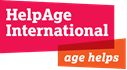 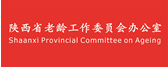 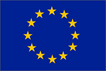 With thanks to the Kadoorie Charitable Foundation and China National Committee on AgeingResults and ImpactsFinal Evaluation ReportPromoting Older People’s Participation in Development in Rural ChinaSubmitted byLiu Lin   Li Fan  Guo Chaonan  Yu Xu College of Humanities and Development Studies (COHD)China Agricultural University (CAU)May, 2012TABLE OF CONTENTSACKNOWLEDGEMENTS	3ACRONYMS AND ABBREVIATIONS	4EXECUTIVE SUMMARY	5Evaluation	5Findings	5Conclusions	7Recommendations	71.	BACKGROUND	81.1 General introduction of the project	81.2 Objectives of the final evaluation	82.	METHODOLOGY	102.1 The Participatory Approach	102.2 Framework of the Mission	103.	MAIN FINDINGS	113.1 Impact	113.2 Relevance	153.3 Equity	163.4 Effectiveness	193.5 Sustainability	223.6 Accountability	263.7 HelpAge International’s role	284.	LESSONS AND RECOMMENDATIONS	30Lessons learned	30Recommendations for future project implementation	335.	CONCLUSIONS	365.1 Relevance of the project	375.2 Efficiency of project implementation	385.3 Effectiveness of achievements	395.4 Impact of the project	395.5 Sustainability	406.	Appendices	426.1	Terms of reference	426.2	Itinerary	476.3	List of people met	496.4	Sample of “H” tool evaluation	546.5	Case studies	566.6	Photo album	596.7	Methodology and methods	64ACKNOWLEDGEMENTSThis evaluation is the result of a close cooperation among different people. Our gratitude goes to staff of the Shaanxi Provincial Committee on Ageing for their warm welcome and professional attention to the mission. The same applies to the county level Committee on Ageing of Fengxiang, Chencang and Huaxian visited by the mission. We like to acknowledge particularly Mr Deng Xueyi provincial project management office for his highly effective organization and arrangements of the field visits as well as the many important information and data of the project. A special word of thanks also goes to Ms. Li Ke from PMO on accompanying the mission during field survey and the good logistic services she provided. Finally, all the personnel from the project townships and villages as well as the OPA members are acknowledged for their active participation in the evaluation. Their assessments on the different aspects of the project form the basis of this report.ACRONYMS AND ABBREVIATIONSEXECUTIVE SUMMARYEvaluationPurposeThe evaluation of the project has been carried out to assess the following matters: impact, relevance, equity, effectiveness, sustainability, accountability and the role of HelpAge International and lessons learnt for further replicability.Approach Effects and impacts of the project were assessed by analyzing the changes that the project brought to local people, local communities, and local authorities, from perception to practices on dealing with ageing issues. The entire process of the evaluation was done under the participatory approach by using tools and methods of the participatory rural appraisal.ExecutionBeijing: interviewed the International Department of CNCA;Provincial level: group interviewed the SPCA (with PMO) and a validation workshop with after field work;County level: organized evaluation workshop in each county / district with CA and local partners (civil affairs bureau, agricultural bureau, public health and sanitation bureau, poverty alleviation and development office). In total 36 local officials participated the workshops;Township level: interviewed 5 township level officials on perceptions of the project and its sustainability;Community level: visited 8 project communities in 3 counties / district by: i) interview with village leaders, ii) group discussion with OPA members, iii) interview with village doctors, iv) interview with volunteers, v) interview with individual old people. In total 159 old people (101 male and 58 female) participated the evaluation.FindingsImpactThe project successfully integrated some governmental resources. It provided new ideas, methods and approaches for the ageing issues in Shaanxi and China. It’s expected that the project will impact the 12th 5 Year Planning of China’s cause of Ageing. The mode of the project was presented through CNCA to other provinces. The project is innovative on setting the community based family care volunteer system the most disadvantaged ole people in less developed rural area. Capacities of county level CAs been significantly increased. Social image of CAs at different levels also promoted. The project also has broader social impact in local communities as OPA activities in project communities are attracting participation of neighbouring communities and younger people.RelevanceThe project mode was officially approved with its high relevance. The 112th 5 Year Planning on China’s Cause of Ageing clearly designed a scheme to establish OPAs at 85% of administrative villages in China. The designing of the projects’ logical framework was rational and practical which in general satisfied needs and requirements of old people in rural areas and the high relevance of different project components and activities also benefited the CAs at different levels.EquityParticipatory approach including PRA tools were applied in project to ensure social equity on distribution of project resources at the grass root level. The delivery of the productive assets was managed with good transparency and strong equity. Due to traditional factors, there are much fewer female observed in the management of OPAs and, since there’s more female in the most disadvantaged old people who need day care, correspondingly there are more female volunteers.EffectivenessThe project established implementing units at different levels including community OPA. SPCA and county CAs provided effective technical support / guidance and monitoring to the project villages. The project increased old people’s knowledge and capacity through participatory training methods. The project modified local circumstance, improved social status of old people, promoted mutual support among local people.SustainabilityThe project respected old peoples’ preferences on production which rely more on traditional methods, it fits for features of old people but may not fit local governments’ strategy in agriculture. The seed money has profound and long-term impacts on guaranteeing the operation of OPAs, supporting concrete needs of old people. Some OPA activities (recreational and traditional musical / entertaining ones) started to generate incomes which could partly supplement the operation of OPA.All OPAs were not officially registered in civil affair bureaus, means they are not legally approved corporative which may affect the sustainable development of its functions in the future. The sustainability of volunteer is not very clear since the majority of volunteers are those OPA members over 60. Encouraging to visiting local authorities for resources is one of the innovations of the project and may help sustainability of the project.AccountabilityThe project contents are systematic and fit to local circumstances and hence, make the project with high demonstrative role with strong replicability except the productive assets, seed money and free physical checkups for people aged 60-64. The operation and management mode of the productive assets of the project has been partly replicated to provincial poverty alleviation and development projects.HelpAge International’s roleBrought new insights, ideas, methods and approaches for the ageing business in Shaanxi and even China and, both CNCA and SPCA suggested the project will have positive impacts on the implementation of the 12th 5 Year Planning of China’s cause of Ageing. The project organized and operated by HelpAge was rational which is practical and feasible. Through its cooperation with local CAs the project proved a feasible approach on organizing similar projects in the future. Also, the project helped greatly on the capacity of CAs at different levels, not only in organization and management of actual projects but also in development of the possibilities on dealing with ageing issues in a cross sectoral manner.ConclusionsIn general, implementation of the project is successful on realizing its objectives on strengthening the capacity of older people-led associations and local authorities to reduce poverty and improve health care provision in 16 villages of Shaanxi Province, and enhancing partner capacity to replicate. The project was designed to strengthen community-based organisations of older people, called Older People’s Associations (OPAs), and to expand the support they receive from local authorities. The project is also successful on making a feasible and applicable model on approaching its overall goal on that “OPAs in China and throughout Asia generate mutual support among older people, reducing their isolation and vulnerability by creating a social support network”.RecommendationsFor safeguard the sustainability of the project achievements, it is strongly recommended that the project should design a phase out planning for a period of next 1 or 2 years. The planning should include:Scheme and designed activities for keep strengthening capacity of OPA especially on seeking resources, organizing activities and training methods;Scheme and designed activities for promoting the capacities (including structure and functions) of volunteers in project communities;Scheme and designed activities for expanding the functions of OPA with more development orientation;More trainings for supporting forces at county and township level authorities (mainly CAs and the most close partners);BACKGROUND1.1 General introduction of the projectHelpAge International and the Shaanxi Provincial Committee on Ageing are collaborating on a three-year project (funded by the European Union and the Kadoorie Charitable Foundation) in Shaanxi Province to reduce poverty and improve health in rural China from 2009 to 2012.The objective is to strengthen the capacity of older people-led associations and local authorities to reduce poverty and improve health care provision in 16 villages of Shaanxi Province, and enhance partner capacity to replicate. (Later, the number of villages was increased to 30.) The project strengthens community-based organisations of older people, called Older People’s Associations (OPAs), and aims to expand the support they receive from local authorities. OPAs in China and throughout Asia generate mutual support among older people, reducing their isolation and vulnerability by creating a social support network. The project addresses the challenges of older people in several ways:Income constraints: Working with local authorities, the project will use the village Older People’s Associations as a channel for providing livelihoods assets, related training, and information about government programmes and services designed to boost rural incomes. Health care: The project will work with local doctors and health authorities to provide health check-ups for older people, increase awareness about self-care, and provide information about government health services. OPA capacity: The project will strengthen the operations and leadership of Older People’s Associations to make them an important actor in village development. Replication by local and national authorities: The project approach will be documented and implemented in one new county to demonstrate its replicability and shared with national policy makers and other provinces.1.2 Objectives of the final evaluationAs planning of the project implementation, a team from the College of Humanities and Development Studies (COHD) from China Agricultural University (CAU) was invited to conduct the final evaluation of the project. The COHD team contains 2 specialists with rich experiences on rural development project and 2 post graduate students majored in regional development.Objectives of the evaluation provided by HelpAge International include:To review the achievements of the project against its objectives and indicatorsTo assess changes and impact that the project brought to older people and their communitiesTo assess changes  that the project brought to local authorities’ support for older people and their communitiesTo assess the project replication strategy and sustainabilityTo assess the effectiveness and efficiency of project implementationTo identify project lessons and come up with suggestions for future workAs per suggested by the project implementing agency and project owners, major issues and questions that the evaluation team will address as well as criteria for the evaluation are:Impact: What has been the impact of the project at different levels;Relevance of the project in addressing the identified needs;Equity;Effectiveness;Sustainability; Accountability;Assessment of HelpAge International’s role;Lessons Learned and recommendations for future replication.METHODOLOGY2.1 The Participatory ApproachParticipatory rural appraisal (PRA) under Participatory Approach is the major method package applied for the evaluation. Participatory approach has been proved effective on social investigations, project planning, monitoring and evaluation. Major PRA tools applied for the evaluation including semi-structured group interview, key informant interview, participatory sampling, scoring and ranking, “H” tool evaluation, case study village profiling, etc.2.2 Framework of the MissionBelow is the framework and contents of the evaluation. Details of methodology and methods / tools applied is presented in annex of this report.MAIN FINDINGSThis chapter focus on the narrative presentation of all the important findings during the evaluation. Structure of the chapter is mostly based on the requirement given by HelpAge in the ToR for the COHD team. Further analysis of the findings will be included in next chapters.3.1 ImpactThe project management from SPCA down to county CAs and village OPAs are standardized and high transparency that reflected strong understandings on participatory approach and appreciated by governmental authorities at different levels. The management scheme of the project may have positive impacts on governmental project management;The project reflected strong integration on its operation which requires cross sectoral coordination (against the traditional department focused project management and operation system). At a certain extent, the project integrated some governmental resources together with social resources on its supporting to old people in less developed rural area. Anyway, it is not easy to really integrate resources from agricultural development and poverty alleviation departments (which considered very important in rural development) since most of their funds are under strict sectoral management and monitoring scheme;The project provided new ideas, new methods and approaches for the ageing business in Shaanxi and even China. The successful operation of the project is a good proof to the establishment and sustainable development of OPAs at grass root level. Officers from both CNCA and SPCA suggested that the project will have positive impacts on the implementation of th 12th 5 Year Planning of China’s cause of Ageing;The project initiated a community based and family care focused volunteer system for supporting the most disadvantaged ole people in rural. The innovation has positive impact on changing the fact that most volunteers so far are concentrated in urban and suburb areas, it provided practical approaches and experiences on developing rural volunteers;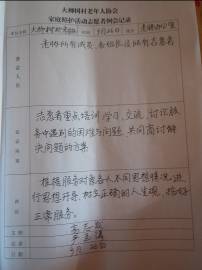 On a meeting with 13 provincial CAs organized by CNCA, the mode of the project was presented which increased the positive impacts of the project;During project implementation, provincial governor and some NPC members of Shaanxi had visited the project site in Fengxiang and approved the project mode which is expected to have positive impact on policy makings for supporting old people in rural areas;Some national level mass media and the mainstream provincial level mass media of Shaanxi had made special reports on the project and increased the social impact of the project;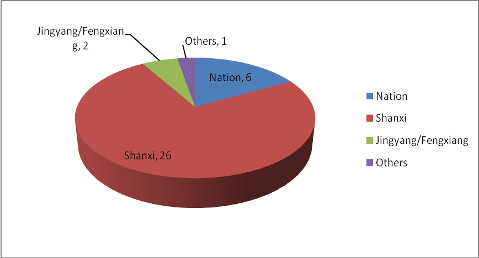 The county level CA is one of the most disadvantaged departments with very few resources. From operation of the project, the capacities of county level CAs on project management and resources coordination been significantly increased. The social image of CAs at different levels also promoted at certain extent;According to data provided by provincial project management office, the designed amount of direct beneficiaries and indirect beneficiaries were fulfilled as hence received positive social impact for the project;In some project villages with better transportation facilities, the activities organized by OPAs are starting to attract participation of neighbouring communities as well as younger people in their own villages. The development and promotion of community based volunteers to certain extent also mobilized some younger people in the villages;While considering impact of the project, the result of scoring from the “H” tool evaluation done by different groups was interesting. As showed in below, as direct beneficiary, old people gave the highest score to the project, while female a bit lower since they expected more input from the project on recreation facilities. Village doctors are most conservative on scoring mostly because they are doubt with the sustainability of the project same as county authorities on doubting that once project fund stopped, how can old people be satisfied with the already increased expectation.Table 1: Comparison on scoring the project by different groupsSource: “H” tool evaluation during the field investigation3.2 RelevanceHigh relevance of the project made its mode more officially approved. The project received great attention from CNCA, the 112th 5 Year Planning on China’s Cause of Ageing had made clear statement on enhancing international cooperation and communication as one of the 6 key tasks of the planning. The planning also clearly designed a scheme to establish OPAs at 85% of administrative villages in China;It is found from the evaluation that designing of the project logical framework was rational and practical which in general satisfied needs and requirements of old people in rural areas;High relevance of different project components and activities also benefited the CAs at different levels and promoted their social images;The average income of old people in project villages in last 3 years in general increased which decreased the weights on the younger and the society as well. Main reasons of the increase are: the increased marketing prices of farm products, the increased input in agricultural production (benefited from the productive assets from the project) and increased yield accordingly. On the other hand, the national old age subsidies, the promotion of old-age insurance and the low income subsidies together is also a strong supplementary factor to the income increasing;The trainings and promotions on health care and ageing knowledge were highly appreciated by direct beneficiaries with good and observable results. Most of the interviewed beneficiaries reported an significant increase of knowledge on geriatrics and self service health. Village doctors reported that old people became more active and more in time on taking necessary medicines (which also increased business of the village clinic) in time. Many old people also reported that their living style also changed by project operation into more sports, less salt, meat and smoking, more vegetable, etc.;3.3 EquityThe project applied PRA tools in each village on wealth ranking in order to define the direct beneficiaries of the project resources which guaranteed the equity on distributing resources;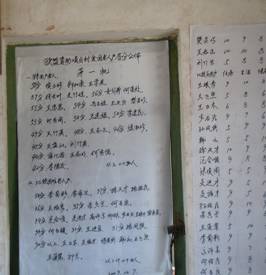 As one of the biggest benefit from the project, the delivery of the productive assets was managed through participatory approach with good transparency and strong equity. The assets helped on satisfy the diversified needs of old people and decreased conflicts and social risks that could possibly be created by the earmarking operation at grass-root level;Table 2: Number of old people received productive assetsSource: field investigation of the evaluationMost of the honour leaders of OPAs are the current village leaders and the standing leaders are the retired village leaders and school teachers. Anyway, there are much fewer female observed in the management of OPAs;Since there’s more female in the most disadvantaged old people who need day care, correspondingly there are more female volunteers;Source: provided by the project management in SPCAFor participants of the village meetings for the project evaluation, the proportion of female was much smaller than male which supported the existence of strong gender issues in less developed inland areas;It is clear that female were more interested in health care training, recreational activities / resources and facilities for OPA;On the hand, it is clear from the scores given by different sex, female in general gave lower scores than male. It has to be pointed out that while asked, most of the female said they were not unsatisfied on the project but wish the project could provide more recreational facilities and support;Table 4: Number of females on OPA management		     Source: field investigation of the evaluationTable 5: Number of OPA members in the “H” tool evaluation, by genderSource: Field investigation of the evaluation3.4 EffectivenessSPCA paid great attention on the operation of the project and provided lots of efforts and support on project organization and management. A project management office was established with SPCA with staff and logistics recruited / allocated. Administrative resources of SPCA were also mobilized on safeguard the operation of the project. Project funds were allocated in time and spent with good efficiency;All project counties and the replicated counties established the county level project leading group headed by the local governor in charge of civil affairs and ageing, all related local authorities are members of the leading group;SPCA and county CAs provided effective technical support and guidance as well as effective monitoring to the project villages and replicated villages. It was impressive during the field investigation that most old people are familiar with the accompanied SPCA and county CA staff;In general, the education background of old people in villages visited are low, the proportion of illiteracy is relatively high which to certain extent affected the organization and results of technical support and trainings the project provided;It is found from the evaluation that the project increased old people’s knowledge on health as well as their capacities on production. All people over 65 can receive free national physical checkups and all from 60 to 64 enjoyed 3 free checkups from the project. Some county (Huaxian) decided the contents of the checkups with old people and provided more items;Some project counties organize county and township hospitals to provide on spot physical checkups at project villages and was highly appreciated by old people;Large proportion of old people visited expressed that they now know their own health situation, their moods are good and no longer feel lonely due to the operation of the project;The participatory training methods applied by the project on health care issues were good with effective visualization and focused / interested contents. All the village doctors visited also said that the participatory trainings they received were good and effective;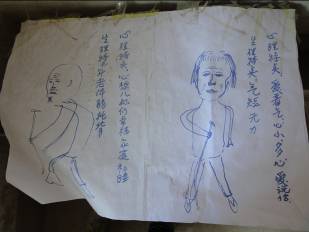 Certain amount of the old people interviewed can not remember the contents of the health and agricultural production trainings that the project provided. It reflected that the designing of some trainings and technical support were not tailored to the characters of old people concerning their literacy and physical conditions.Just 2 out of the 8 OPAs visited involved younger villagers to be volunteers. Anyway, all project villages have old people (up to 70 years’ old) acting as volunteers and there is also a trend in some villages that volunteers are related to those old people who received day cares;The medical facilities provided by the project belongs to the related OPAs and selection of the facilities were co-decided by OPA and village doctors;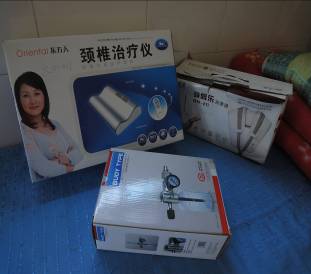 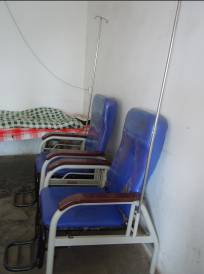 Picture: the medical facilities provided by the projectOperation of the project modified the circumstance of local communities, it improved the social status of old people, promoted mutual support inside family and with neighbours. The project is defined as made contributions to the harmonization of rural communities (e.g. whether taking good care of old people has became one of the standards on electing village leaders in Dongluo);All project villages established OPA and created management schemes. All OPA leaders were elected through democratic procedures. Old people got their own venues in the community and necessary resources on organizing activities. From the field evaluation, the most satisfaction that the old people feel on the project was that they got more chances on communication with others and they also feel that they got their own organizations and no longer ignored inside the communities;Through project operation, the social status of old people in rural areas clearly increased, some old people are elected as village representatives and members of township level NPCs; Table 6: Presence of old people in village committees		Source: Field investigation of the evaluation3.5 SustainabilityWorking with old people (features including: relatively large population, living in distances, lower education background, lack of knowledge and skills in modern livelihood, etc.) in less developed rural area faces with more challenges and difficulties. Though highlighted a lot in names, yet solving actual and concrete problems and issues for old people especially those in rural area has not been the focus of local authorities. Meanwhile, the large disparities on public services and social facilities between rural and urban in China caused many of the basic needs of rural old people and OPAs can not be satisfied;Table 7: Situation of OPAs’ visit to county level authoritiesSource: provided by PMOFor better sustainability, the project provided many trainings focused on leadership and management of OPAs (selection of OPA leaders, criteria for leaders, internal rules and regulations, etc), how to conducting meetings with older people, home care, self care, organizing proper activities for older persons, finding resources, etc.Most of the old people visited are rely only on the traditional methods and means on agricultural production and the productive assets and seed money from the project respected the choices of old people, anyway, the project components concerning production fits for features of old people but may not fit the development orientation that local governmental promoting in rural areas; Establishment of the productive assets and seed money has profound and long lasting impacts on: guarantee the operation of OPAs, continuous support the concrete needs of old people in rural area and, provide references to the development of China’s cause on old people with high feasibility;The distribution of the productive assets was led by a careful participatory needs assessment which safeguards the operation of the project at the grass root level. Also, conformed large amount of needs (e.g. fertilizers) of OPAs and members were directly delivered to their hand;Some of the activities (mainly recreational ones and the traditional musical / entertaining ones) organized by OPAs started to generate incomes which could partly supplement the operation of particular OPA activities;Some of the local project villages with relatively better collective incomes allocated certain resources to OPAs, resources including spared collective arable land and village workshops which could be one feasible and practical trial on the sustainable development of OPAs;All the OPAs were not officially registered in the local civil affair bureaus due to the 30,000 RMB of annual fee for registration, instead, they just alternatively reported their names in the official records of local authorities, therefore, the OPAs are not corporative which may affect the sustainable development of OPAs in the future;On organizing regular community based activities, all OPAs give more attention to health and recreation / entertainment related ones but not to production and farming related ones;In names, all the project OPAs have established the mutual help groups according to unified productive patterns with support of the productive assets, anyway, it is found that those groups are not functioning;Some project villages made the intentional standards on recruiting volunteers over 18 years old, it turned out that in all the villages, the majority of volunteers are those OPA members over 60 and lack the participation of the younger and other age groups from the communities;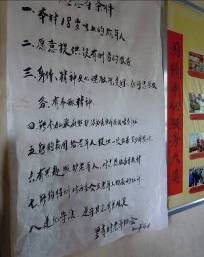 Picture: written standards on recruiting community based volunteersEncourage old people to use the name of OPA on visiting local authorities and asking for resources is one of the innovations of the project. All OPAs visited has more or less experiences (both positive and negative) on getting resources from “upper level” authorities. It helped old people on building their capabilities and potentialities which based on the realizing of their role in communities development. However, most old people and OPA leaders visited also expressed that it was difficult (most mentally and psychologically) to ask for resources and are not very sure if this will be kept when the project support stopped.Location of community level OPA office Some of the project villages can not provide proper venue for OPA and its regular activities which may bring risks on security of old people. On the other hand, most of the venue in project villages seems not solely owned / controlled by the OPAs and one possible risk could be once the project closed, the OPAs will lose their places.It is observed that due to various reasons, the involvement of township government in project implementation was not as active as most of other community development and / or poverty alleviation oriented projects.The capacities of different OPAs on seeking for resources varied and in general remain low which may affect the sustainability. Most of the OPA leaders interviewed expressed that once the project “officially” stopped, they may lose courage to continue visiting government for extra resource.Though most of visited OPAs have the rough plan to use part of the interest of the seed money on supporting operation of OPA in the future, all the OPA leaders are working as volunteers without subsidies. All volunteers are working with no subsidy and any other payment, while all OPAs organize regular (mostly monthly) meeting with them and some of them have more regular informal meetings. And most of the volunteers have no training experiences on communication, psychological and physical skills on working with old people;Some of the project activities are costly (e.g. free physical checkups for 60 - 64) and lack of feasible sustainability for both the project counties and the replicated counties;Due to administrative reasons, all the village doctors are carrying heavy governmental assignments and tasks and their motivation on participating the project activities (health training, free services, etc.) are low;3.6 AccountabilityDesigning of the project objectives was clear and definite. In general, the project contents are systematic and fit to local circumstances and hence, make the project with high demonstrative role with strong replicability. All the 3 county CAs visited during the evaluation thought that except the productive assets, seed money and free physical checkups (for people aged 60-64), all project activities are easy to be replicated;The project provided new ideas, new methods and approaches for the ageing business in Shaanxi and even China. The successful operation of the project is a good proof to the establishment and sustainable development of OPAs at grass root level. Officers from both CNCA and SPCA suggested that the project will have positive impacts on the implementation of the 12th 5 Year Planning of China’s cause of Ageing;The operation and management mode of the productive assets of the project been partly assessed and replicated to the operation of micro credit projects in poverty alleviation organized by the provincial poverty alleviation and development office;From project villages, all old people from 60 to 64 years old received 3 free physical checkups from the project. The first 2 checkups were conducted at township hospitals and evaluated by old people as poor services and qualities, the project took into consideration of the issue and organized the 3rd year checkups at county hospitals and praised by old people;From the mid-term evaluation report provided by provincial project management office, it was found that old people were not satisfied with the delayed delivery of productive assets (especially the fertilizers) from the project. However, the COHD team didn’t collect any of the similar complaints from farmers which showed good accountability of the project operation on integrate beneficiaries opinions into project management;Old people’s participation in the regular and irregular activities organized by OPAs are good which reflects the high accountability of project design. The OPA activities organized under and supported by the project include: discuss needs for OPA development, learning latest policies and social development, assess issues and difficulties faced by old people, wealth ranking on defining poor households, assist on delivering productive assets and other project support, technical trainings, health care trainings and promotions, regular meeting with volunteers, trainings for volunteers, traditional entertainment and cultural affairs, visiting most disadvantaged old people, electing good mother in law and outstanding daughter in law, annual OPA meetings, etc.;Table 8: Situation of non project villages’ visiting to the project villagesSource: provided by PMO3.7 HelpAge International’s roleAs stated in previous chapters, the project designed and conducted by HelpAge International brought new insights, ideas, methods and approaches for the ageing business in Shaanxi and even China;The successful operation of the project is a good proof to the establishment and sustainable development of OPAs at grass root level. Officers from both CNCA and SPCA suggested that the project will have positive impacts on the implementation of the 12th 5 Year Planning of China’s cause of Ageing;Rationality of the project designing was high and the project logical framework showed to be very practical and feasible and hence make the HelpAge ideas on similar projects high replicability;Though cooperating with one of the most vulnerable department among local authorities, the project as it was designed was relatively successful on coordinating with other local authorities and lobbying necessary resources outside the project rage. Hence proved a feasible approach on organizing similar projects in China in the future;On the other hand, the project helped greatly on the capacity of CAs at different levels, not only in organization and management of actual projects but also in development of  the possibilities on dealing with ageing issues in a cross sectoral manner;LESSONS AND RECOMMENDATIONSThis part of the report will mainly talk about the lessons learned from the entire process of project implementation. The lessons to be described are based on information gathered during the 7 days field investigation that the COHD team conducted in 8 project villages (6 direct project villages and 2 replicated ones) and the series of workshops / meetings with CNCA, SPCA and County CAs, and some of the analysis are based on the experiences of the team.As stated several times in the findings, implementation of the project was very successful. Many lessons can be summarized to guide similar projects in the future as well as for providing strong references to government on dealing with ageing issues. Success of the project reflected series of lessons with strong replicability which should be further enhanced in future projects and, the evaluation also summarized some lessons that presented as recommendations for being noticed in the organization and implementation of future projects.However, it should be noticed in advance that the evaluation team heard almost no complaints from old people as direct beneficiaries on project implementation and organization. As the vulnerable group receives fewer social attentions, old people in those villages investigated are very nice, their expectations were low and the project provided great opportunities to them. Their perceptions on the project as well as on HelpAge are very positive. Old people’s awareness and willingness on participating community development related affairs were built up through the project, that’s why while asked for giving opinions of sustainability and replicability of the project, they also gave many useful recommendations which are integrated into the phrases of this part.Lessons learnedProvide concrete and feasible mode for the development and promotion of OPA and related issues;Rely on the existing OPAs that organized by local government. OPA was not an innovation from the project. However, due to financial and methodological shortages, most of the governmental established OPAs are almost not functioning. The project provided not only funds but more importantly the systematic designing of project activities focused on old people which made clear comparison at the grass-root level and showed the potential of old people in community and social development;Project components and activities have high relevance and operation of the activities are financially guaranteed;Invite the current community leaders as honour leaders of each OPA and using participatory method on selecting executing leaders;Fixed meeting rooms and venues for all the OPAs which enable old people to have regular activities;Provide operational funds (450 RMB / month) for each OPA to support daily management and operation;Specific trainings and capacity buildings for OPA on organization management, health care promotion, farming, etc.;Encouraging and supporting (through training and guidance) old people to visit local authorities for gathering resources is considered one major positive lesson which can increase the social image of OPA as well as the capacity of old people;Introducing participatory methods into management and operation of OPA are proved as guaranteeing the satisfaction of old people and decreasing internal conflicts and risks;County level project management help on coordinating development resources from local authorities to be allocated to project villages;Build the image of OPA into the way of supporting and assisting daily management of village committees but not confronting;Different resources from the project guaranteed the OPA as an organization is attractive for old people in villages to participate in activities;Designed the volunteer system on taking care of highly disadvantaged old people and put the system under management of OPA;Involve old people on designing contents of the free physical checkups and organize the checkups at the village site;;Respect old people’s choice / habits as well as indigenous knowledge on household based production with using the productive assets and seed money;Pay attention to the psychological needs of old people by organizing volunteers, recreational activities, physical checkups, etc;Provided chances for old people and OPAs to communicate and liaison with other communities;Help old people to realize that them also have the capacity and capabilities through series of project activities from productive assets and cooperation with local authorities;Recruiting capable project management staff instead of fully rely on local counterpart;Project resources delivered to OPA and old people under strict monitoring and through standardized procedures;Organized and encouraged OPA members on exchanging experiences / ideas with other project villages by short tours;Push local authorities (down to village committees) on providing hardware and facilities and focus more on capacity building of old people;Involve mass media on promoting social image of OPA and old people;There are two types of ideas on defining project villages among different counties: allocate project wherever there are governmental supported community development projects (e.g. Chencang) and, try to lobby governmental supported projects wherever the project (mostly according to the project criteria) is allocated (Huaxian);Designed some phasing out activities (including the seed money and the related guideline / management scheme, ) for the project achievements to be properly operated after project finished;Recommendations for future project implementationFor replication of the project mode, design a more active scheme on better involve those important stakeholders into project management from the very beginning;It is strongly recommended to allocate extra resources to develop a tailored phase out planning for the project and try to lobby financial resources for the implementation of such a plan;Promote identity establishment and ownership of OPA members with guidance and support from county CAs on regulating the standardized procedure on recruiting members including charging of membership fees. This could either support the operation of OPAs or raise the ownership of old people on OPA as well as promote their active participation in OPA activities and willingness on monitoring the operation of OPAs;		Table 8: Standards on joining OPA		Source: field investigation of the evaluationPromote the OPAs into better organized and more formal existence in the village through identity building, more frequent and active participation into social affairs, more concrete activities in their villages, etc. and more coordination from county CAs with township government and village committees on providing necessary conditions for the operation of OPAs;Promote (by trainings) the capacities of OPAs on seeking for internal and external resources, and on preparing paper materials concerns their needs, plans, development planning and expectations.The society doesn’t have clear understanding on the fact that people above 60 has became one major labour force in rural livelihood and production and therefore, future projects should try to enlarge the functions of OPAs in community development related affairs including development planning, marketing of local products and production materials as well as lift the social image of OPAs Develop capacity buildings planning / scheme for OPA leadership and OPA operation. Lobby outside (including county level) resources on providing more trainings / technical support for OPAs (general leadership strengthening, finding outside resources, designing activities, preparing paper materials including plans / planning, etc.Design motivation scheme for performance of OPA leaders which will require more trainings, technical support and monitoring on financial management to the OPAs from county level. On the other hand, it has to be noticed that any miss-operation of financial resource (e.g. the seed money) and related interests may have strong negative impact on existence of OPAs and hence affect sustainability of the project mode;Promote OPA and its members on communication with and visiting to outside to increase their knowledge and understandings on social development not only focusing on OPA organization but also marketing, production and community development;For any operation of training activities with OPAs and OPA members in the future, training contents should be simplified and designed with strong old people orientation allowing more frequent of repeating, explanations, visualization, demonstrations, the trainers should have received trainings on how to deal with adults and old people;Community volunteer on providing services to the disadvantaged old people.Provide trainings to volunteers and mobilize local resources on establishing long term technical support (mainly in relate with social work) to volunteers at community level;Design flexible management and motivation scheme to activate more social groups (school students, left-behind women, etc.) on being volunteers at the villages;Locate resources (e.g. carefully adjust management scheme of the seed money of this project) to OPAs to allow some active motivations to volunteers including visiting to outside village, trainings in outside institutes / organizations, inviting outside social workers / organizations to provide technical support in the villages, etc.Sustainability of project operationTrain OPAs on preparing practical plans for phasing out activities;Prepare plans (for different levels including county, township and village) on monitoring and tracking effective use of project investments project completion;Consider a feasible plan on social impact assessment while developing logical framework of similar project;Design concrete motivation mechanism for village doctors and more practically, find local resources on training some key community based social workers on health care education;Expand functions of OPAs including establishing old people oriented health care school and farming school as well as exploring the possibilities of encouraging OPAs to involve in marketing activities;Involve more public and mass media to report OPA operations and organize more contact with outside agencies including local government as well as more publicizing of project results;Design scheme on promoting local authorities’ (especially those have strong linkage with old people) awareness on helping old people as well as techniques on working with / for old people.CONCLUSIONSIn general, implementation of the project is successful on realizing its objectives on strengthening the capacity of older people-led associations and local authorities to reduce poverty and improve health care provision in 16 villages of Shaanxi Province, and enhancing partner capacity to replicate. The project was designed to strengthen community-based organisations of older people, called Older People’s Associations (OPAs), and to expand the support they receive from local authorities. The project is also successful on making a feasible and applicable model on approaching its overall goal on that “OPAs in China and throughout Asia generate mutual support among older people, reducing their isolation and vulnerability by creating a social support network”.Specifically, the project has addressed the challenges of older people in rural China through its implementation on the following focuses:Income constraints: Working with local authorities, the project will use the village Older People’s Associations as a channel for providing livelihoods assets, related training, and information about government programmes and services designed to boost rural incomes.Health care: The project will work with local doctors and health authorities to provide health check-ups for older people, increase awareness about self-care, and provide information about government health services. OPA capacity: The project will strengthen the operations and leadership of Older People’s Associations to make them an important actor in village development. Replication by local and national authorities: The project approach will be documented and implemented in one new county to demonstrate its replicability and shared with national policy makers and other provinces.Figure 4 Logic on creating the conclusion of the evaluationFollowing the general logical structure of project evaluation as shown in Figure 4, the COHD team analyzed and integrated all the findings and results described in previous chapters by applying five main evaluation criteria. The criteria and the related key questions are:Relevance: Was the project relevant in addressing the identified needs?Efficiency: Did the input of resources achieve the desired outputs in an efficient way?Effectiveness: Did the project achieve its objectives and meet the indicators in the logframe?Impact: Was there a wider outcome that to affect a larger group of targets then the direct beneficiaries as designed?Sustainability: In how far is it likely that the flow of benefits to the targeted groups and their surroundings is likely to continue? 5.1 Relevance of the projectIn the relevance analysis regarding the original design of the project the COHD team considered the aspects including: beneficiary identification, needs / problem analysis, stakeholder involvement, conformability with governmental policies and practices and, the overall intervention design.Through the evaluation, the COHD team would conclude that:Activities and components of the project are consistent for piloting the practical mode on dealing with aging issue in rural area.The project has successfully defined the actual constraints and difficulties that older people in less developed rural areas are facing.The project mobilized necessary stakeholders on involving in its implementation including county level aging committee, local health authorities and village committees. However, the project not very successful on involving other powerful local resources including poverty alleviation and development office, agricultural production related authorities, local enterprises and market.The project design perfectly fit into the current trend on aging in China, especially in rural area, it is the issue that increasingly being noticed by the entire society as well as the central government. Yet, practical experience on solving aging issue in China is in short hand and the project provided a feasible demonstration.5.2 Efficiency of project implementationTo assess how good and efficient that project activities transformed the available resources into results in terms of quantity, quality and timeliness, the COHD team paid attention on the implementing aspects including: regular project management, general cost, local partner contribution, technical and managerial support and, any unplanned results.Through the evaluation, the COHD team would conclude that:Taking into account the coverage of the project on rural livelihood and the traditional vulnerability of older people in development, and giving the fact on highly lack of resource and experience, the county level aging committees has managed the project implementation in an efficient and correct way.For at the village level, it was clear to the evaluation team that all the allocated project money and concrete resources was under strict and good management. So far, the direct investment in the project gave good value-for-money in term of increasing in income of the direct beneficiaries (the 1102 poor older farmers). The investment into OPAs daily management was very efficient as all the investigated OPAs reported that numerous activities were able to be organized and supported the positive social image of OPAs. Other activities including free physical checkups also received good social impact.Local aging committees has no financial capacities to make direct investment into the project, however, all the 3 investigated county level aging committees input great person/times of staff into management and implementation. On the other hand, resources from other local authorities remain relatively limited.Technical and managerial support to both county level aging committees and the village OPAs (including OPA leadership and village doctors) on their involvement in project implementation functioned well and was efficient.The implementation of the project did not lead to unplanned outcomes as result of unplanned activities, but there were unplanned effects (e.g. decrease of abusing older people and increase of community harmonization).5.3 Effectiveness of achievementsThe extent to which the project’s results were used to achieve the specific objective was analysed by focussing on whether the project achieved its objectives and meet the indicators in the logframe.Through the evaluation, the COHD team would conclude that:The project was highly effective in reaching the targeted group and delivered services / supports to improve their livelihood and social / domestic status.The project has clearly contributed to an increase in production and profitable income generating activities conducted by older people in project communities.The project logframe has lacked of sufficient indicators on change of social / domestic status of older people.5.4 Impact of the projectThe extent to which the delivered benefits of the project had a larger overall effect on a larger number of target groups than the direct beneficiaries has been assessed by examining the aspects including: contribution to the general objective, institutional capability buildings, community development and gender equity.Through the evaluation, the COHD team would conclude that:The project had a positive impact on its wider surroundings by contributing to the older people’s participation in the socio-economic development as well as household income in the project communities.Through its training programme the project had a positive impact on the institutional capability of OPAs (including leadership and village doctors) and the county level aging committees.Improved communication between older people (in most cases as OPA) and local authorities including village committees, township government, county aging committee and other bureaus, county government. Simultaneously, the communications also enhanced the social images and appearances of OPAs.According to all the interviewed village leaders / party secretaries, the effective OPAs in their villages are very helpful on assisting administration and harmonization of the project villages as well as social development.As the project greatly improved the social status and livelihood of older people, the positive gender-related impact of the project remain limited as observed in the investigated villages.5.5 SustainabilityThe extent to which the positive outcomes of the project are likely to be maintained after the project ends have been examined by focussing on aspects including: ownership of achievements, institutional capacity, socio-economic benefits, organizational innovation, and policy influence.Through the evaluation, the COHD team would conclude that:The achievements are fully owned by the local partners of the project and therefore are likely to be maintained and have a potential to be replicated if financial interventions are made available.The increase in institutional capability through training of county aging committees and village OPAs is likely to be maintained. Further development is also possible if continuous supports on operation are designed before project closure and to be organized in afterwards.The positive outcome of the project interventions at beneficiary household level are likely to be maintainedWith the strong ownership that older people have on OPAs, the organizational innovation that the project helped to bring to rural older people is likely to be maintained. Anyway, with proper assistance and support in the future, the OPAs and its members can play much larger social roles in their community development.It is expected that implementation of the project could have positive influences on policy making on older people especially in less developed rural areas in China. However, the project is already a pioneer in western part of the country and, CNCA has already made in the 12th 5 year development plan on aging that 85% of rural communities will establish their own OPAs; hopefully the experiences and lessons learnt the project can be further applied.AppendicesTerms of referenceItineraryList of people metSample of “H” tool evaluationCase studiesXihe Village, FengxiangMr. Xu Shengcai, 69, live together with wife. Ranked as poor household by OPA meeting and received 2,200 Yuan as productive assets from the project in 2009. Mr. Xu bought a mule for 3,200 Yuan. Apple tree is the major local income source and difficult to use machines for plowing in between trees. Mr. Xu used the mule to plow apple tree orchard for other villagers and made 7,000 Yuan in 2010, the end of the year, he paid 1,100 Yuan back to OPA.  Mr. Xu Yun, 89, healthy and able to cook for himself. The family has four generations but always himself along. The corresponding volunteer is his nephew (over 70, also OPA member) and visit him every day to see if he opens door, if not, means he’s got situation. When got sick, the volunteer will responsible to cook, buy medicines and take to doctor.Fanjiazhai Village, Fanjiazhai Township, FengxiangMr. Fan Baoliang, OPA leader, Fanjiazhai Village, Fanjiazhai Township, FengxiangSome OPA leaders and members went to visit the chief of the county fruit tree extension station. At the beginning, the chief didn’t know OPA and refused the request to provide free service. After communication (several times) on explaining the OPA and project ideas to him, the chief became supportive and assigned technicians to deliver trainings and field guidance to OPA members.The OPA also got resources from the county science association, cultural bureau and the seeds company and established certain regular communication with those institutes. For instance, the OPA wanted to hold a chess play match for old people and made call to the county cultural and sport bureau. The bureau was very supportive and sent chesses, paper materials for organizing matches and assisted OPA on organizing the match.Mr. Wang Baolai, 66 years old with primary school education, wife is 63 with secondary school education. The son works in outside and 2 daughters already married. Mr. Wang received 2,200 Yuan worth of fertilizers and young fruit packs for about 2 mu of apple trees. From the apple trees, Mr. Wang made a income for 30,000 Yuan which was 3 time than regular since he paid much more attention and technical training organized by OPA and serious on practicing. Baoji City TV Station made a newsreel for him through county CA.Mrs. Xu Baohua, living along, mental handicap and not able to look after herself. Mrs. Xu receives low income subsidy and social welfare. One son only who works outside and hasn’t come back for many years. Mrs. Zhang Zhaoxia (also member of OPA) works as the family based volunteer for Mrs. Xu. Mrs. Zhang visits Mrs. Xu more than 12 times a month (the OPA asks for at least I visit a week and 2-3 hours each visit). Mrs. Zhang’s jobs include cooking, washing clothes, buying medicines and keeping money for Mrs. Xu.“The volunteer is more close to me than my own children” – Mrs. Ren Anhuai, 73, living along with heart disease and hypertension. The corresponding volunteer visits her every week, cooking, feeding and cleaning houses.Mr. Lin Xinshan, 56, Village Doctor, Xianfeng Village, ChencangOld people worked hard for entire life and it is time to let them enjoy life, but many old people live along and some have to take care of their grandchildren.The project enriched the leisure life of old people with much more positive contents. Old people in our village used to spend their time by just farming, talking to few neighbors and basking in sunshine, now they can have a place to go by playing chess, watching TV and talking with lot of more others together, they got more communications with each other and seems more active to participate in OPA activities. The OPA is more attractive now than before.I had participated one training in August 2011 with the prevention of the 6 regular geriatric and chronic diseases and how to train old people. The training was too short and gave quite some paper materials. It was not difficult to train old people, we sit together and discuss with each other and they got the ideas and knowledge.Because afraid of spending money, old people used to suffer small diseases by themselves and only go to doctor once getting serious. Through the trainings on health care, old people in the village has more understandings on geriatric and chronic diseases and realized the importance of dealing with “small issues” more positive. I had tried to promote some self health care including more vinegars, less salt, more vegetables, less smoking before but not appreciated by them. With the project, old people are more serious with the organization and the organized training and they listened to what I introduced to them. About project sustainability: without continuous investment, it will be difficult to continue the free checkups for people aged 60 – 64, it will not be possible to be solely organized by the village level. And, without motivation, it will also not easy for the volunteer item to be sustained.Volunteer and the corresponding old people, Lisi Village, HuaxianMrs. Shi Xiuge, 82, live together with son who is divorced and always work outside.Mrs. Song Xianglan, 69, volunteer.Mrs. Shi and Mrs. Song are connected through arrangement of OPA. Mrs. Song visits Mrs. Shi at least each 2 days and sometimes even everyday. By each visit, Mrs. Song stay 1-2 hours for cleaning houses, cooking, buy medicines for Mrs. Shi, and sometimes just pick Mrs. Shi to eat over. The daughter in law of Mrs. Song is also affected and become the volunteer for Mrs. Shi and helped on farming and taking to hospital. Mrs. Shi is illiterate and her son always not home so Mrs. Song helps on managing the old people subsidies for her and keeping the bankbook. Mrs. Shi told her son that ‘you always not home and nobody takes care of me, buy medicine and other necessities. I’m good with the volunteers and you can leave me alone ’.MeeBefore the project, the village committee also provided certain services to old people like Mrs. Shi but not as intensive and organized as the project does. As volunteer, Mrs. Song is required to make servicing records every time and have regular meeting each month. By the meeting, all volunteers will talk about their services to the old people and share experiences. Mrs. Song thinks the communications with other volunteers are good. In 2011, Mrs. Song was praised as the most outstanding volunteer by the OPA and received certain encouragements.Mrs. Li Jucao, Head of OPA, Dongluo Village, HUaxianWe had visited some county level authorities, each time we go 5-6 old people, the OPA provides10 Yuan for bus. We asked welfare from the civil bureau for poor old farmers. If you do go, no support, when you encouraged yourself to go, you will get some, though can not fully satisfy us with just some grain, edible oil and food, but some is some and we didn’t come back with bare hands. We never thought before that we old people can ask for resource like this. At the beginning, we didn’t know how to talk to officers, later with more times visit, we learnt and found out they can support some. If the project stopped, we may not to go again, since we got no backstopping.Photo albumMethodology and methods2012年4月 目 录1 终期评估数据收集方法	31.1 二手资料	31.2 机构访谈	31.3 乡镇干部访谈	51.4 村干部/OPAs领导人访谈	51.5 老年人访谈和项目村社区成员小组访谈	71.6 入户访谈案例收集	82  PRA工具	83 数据收集表	83.1 省老龄办数据收集表	83.2 县老龄办数据收集表	123.3 县扶贫办数据收集表	153.4 县卫生局数据收集表	173.5 县民政局数据收集表	193.6 村级数据收集表	213.7 OPA数据收集表	254 陕西省国际助老会项目评估指标体系一览表	29终期评估数据收集方法调查数据的收集设计为六级，即国家、省、县、乡镇、村/OPAs和老年人。国家、省、县主要依托二手资料和机构访谈；乡镇、村/OPAs主要通过实地调查，和乡镇干部、村干部以及项目村社区成员的访谈；老年人层面主要通过小组讨论（按年龄和性别分组）、个人访谈及入户调查获得相关数据。收集的数据用来对项目进行终期评估，并用于总结项目经验，完成项目评估报告，为项目的可持续性提供建议。这次终期评估的各种调查活动主要依靠省、县、乡镇三级现有的数据，依托当地村干部和OPA的领导者以及老年人，由中国农业大学两名专家和两名研究生志愿者完成。二手资料	1. 国家老龄委“十一五”规划的相关内容	2. 国家老龄委制定、贯彻和执行的相关政策、规定（包括领导讲话）	3. 省老龄委 “十一五”、“十二五”规划的相关内容（项目可持续性及影响）	4. 省老龄委制定、贯彻和执行的相关政策、规定（包括领导讲话）	5. 项目县和项目乡镇的基本情况：自然概况；经济状况（特别是农村老年人的收入来源、纯收入等数据）；人力资源（特别是老年人比重、农村老年人比重；以及少数民族老年人、老年残疾人、留守农村老年人比重等特殊群体）；医疗卫生状况（县级/乡镇医疗机构数量和等级、县级/乡镇医疗卫生人员数量、村医的配备情况、各级医疗卫生机构设备配置等情况）。“十一五”评估报告（县级及各机构？）机构访谈	（1） 省老龄办项目的组织结构、人员安排、各方责任等；项目经费及管理情况；对老年人参与农村发展的理解；在项目中获得培训的基本情况：类型、次数、参培人数、培训前后意识和行动上发生的改变等；各类培训教材开发、印制、分发到OPA（情况？），培训教师队伍建设情况；项目硬件建设情况（含：社区活动中心及配套、医疗护理设备、基础设施情况）；在项目的执行过程中扮演的角色及发挥的作用，如：多少人直接参与项目、是否协助组织省级层面的培训会（类型、次数、参与人数、培训效果等）、为项目提供多方联系与资源支持等； 全省OPAs的建立及运行现状，如：OPA数量和发展状况、OPA功能的发挥情况、OPA在项目县及拓展县建立及运行的异同、其他省内地区/外省是否关注并希望引进和借鉴、OPA的影响力-报刊媒体杂志上的出镜情况、是否与其他省县及NGO组织产生联系；项目扩展目标社区（复制地区）的选择确定与工作安排（数量、地区等）情况；是否有后续推广的计划及内容；OPA横向交流情况；项目的完成情况，如基线调查及报告、中期评估及报告、对老年人协会的月访、对项目县的季度访问、国际助老会是否监督与访问、全国老龄委的访问情况（一年两次是否完成）等；OPA模式是否纳入了CNCA培训计划；省内公共媒体对OPA项目的宣传情况；对现行项目模式及推广可能性的认知（问题与新的需求-可打分排序）、评价与建议。	（2） 县老龄办（建议最好开个评估研讨会，包括各县级单位）项目的组织结构、人员安排、各方责任等；项目经费及管理情况；对老年人参与农村发展的理解；项目乡镇及社区的选择背景；在项目中获得培训的基本情况：类型、次数、参培人数、培训前后意识和行动上发生的改变等；在项目的执行过程中扮演的角色及发挥的作用，如：多少人直接参与项目、是否协助组织县级层面的培训会（类型、次数、参与人数『含：性别比例』、培训效果等）、为项目提供多方联系与资源支持等； 项目硬件建设情况（含：社区活动中心及配套、医疗护理设备、基础设施情况）；与其他相关政府部门（扶贫办、卫生部门、民政局）的联系与合作情况；本县OPAs的建立及运行现状，如：OPA数量和发展状况、OPA功能的发挥情况、OPA对当地农村老年人生活状况的影响、OPA的影响力-报刊媒体杂志上的出镜情况、是否与其他省县及NGO组织产生联系；县内OPA横向交流的情况；县内公共媒体对项目的报告、宣传；对现行项目模式及推广可能性的认知（问题与新的需求-可打分排序）、评价与建议。（后续可持续发展的经费问题）	（3） 县扶贫办本县制定、贯彻及执行的扶贫政策、法律法规，如：在“十一五”计划期间的工作目标、完成情况及成果；（地方先期准备、提供）本县贫困线的划分、贫困标准的制定、贫困救助的内容以及贫困人口数量、年龄分布、城乡分布；（包括：项目乡镇及社区具体数据）对老年人参与农村发展的理解；参与项目的基本情况，如：参与项目培训、参与项目执行、基础设施改善（经费及政策倾斜等）、其它；由扶贫办协调的其他部门的资源（农业局、林业局、畜牧局等）；与老龄委、OPAs及其他相关部门的合作情况；对现行项目模式的认知（问题与新的需求-可打分排序）、评价与建议。	（4） 县卫生部门医疗卫生基本情况，如：县级/乡镇医疗机构数量和等级；县级/乡镇医疗卫生人员数量；村医的资格认证与配备情况；各级医疗卫生机构设备配置等情况；本部门在“十一五”期间本部门的工作目标、完成情况及成果；对老年人参与农村发展（部门角度：制约、问题、需求）的理解；对老年人医疗护理问题的认知和理解，特别是项目中提到的在治疗老年病人和鼓励健康老龄方面所应注意的特殊事项是否清楚；在老年人医疗护理方面所做的工作，如：向老年人提供的免费体检（1800人）及家庭护理/自我护理培训（1500人）完成情况；向老年人及其社区成员宣传老年人医疗护理知识的情况；提供老年人医疗护理培训和咨询的情况等。参与项目的基本情况（次数、内容、地点、参与人员、后续服务、尤其是老年人健康护理），如：参与项目培训、参与项目执行、村医培训及管理等。参与项目的基层卫生服务人员情况及管理（村医？乡镇卫生院？）；与老龄委、OPAs及其他相关部门的合作情况；对老年人，特别是农村老年人医疗保障政策、现状和存在问题的认知、评价和建议；对现行项目模式及推广可能性的认知（问题与新的需求-可打分排序）、评价与建议。	（5） 县民政局本县制定、贯彻及执行的社会救助政策、规划和标准，城乡居民最低生活保障、医疗救助、临时救助、生活无着人员救助情况，特别是涉及农村老年人的相关工作概况；本县范围内关注老年人/农村老年人的社会团体、民办非企业单位、基金会、社会慈善、社会捐赠、群众互助、志愿者队伍的基本情况；农村老年人的婚姻、殡葬基本情况（OPA作用导向）；对老年人，特别是农村老年人的社会保障政策和措施；本县老年人，特别是农村老年人享受“低保”的情况（认定程序和具体管理办法等）、人数和金额；对老年人参与农村发展的理解；参与项目的基本情况，如：参与项目培训、参与项目执行等；与老龄委、OPAs及其他相关部门的合作情况；对现行项目模式及推广可能性的认知（问题与新的需求-可打分排序）、评价与建议。乡镇干部访谈		上述综合问题讨论村干部/OPAs领导人访谈	（1） 村干部访谈人口情况：人口数量、性别分布、老年人户数比重（孩子已独立，只有老人的户数）、留守老人户数、少数民族老年人人数/户数及残疾老年人的人数/户数；仍有劳动力的老年人人数/比重；土地情况：土地总面积、耕地面积、水浇地面积、林地面积、人均耕地面积、老年人人均耕地面积；政治参与情况：村两委班子中老年人数/女性老年人人数/残疾老年人人数（是否有年龄限制）；村民代表中老年人数/女性老年人人数/残疾老年人人数；贫困户中老年人数/女性老年人人数/残疾老年人人数及比重；受教育程度：文盲、小学、初中、高中和大专及以上人数和性别，其中老年人的情况与比重；经济状况：关注项目介入的三年中，村内的主要收入来源及人均收入变化，老年人的主要收入来源及人均收入变化（也可进一步关注老年人农业产品的销售渠道和销售地点）；老年人获得信贷的情况及变化等；民政救济状况：项目介入三年来，全村“五保”和“低保”人数的变化，其中老年人的人数及变化情况；医疗卫生状况：参加合作医疗的人数，其中老年人的人数；村医的人数及性别；对老年人参与农村发展的理解；参与项目的基本情况，如：参与项目培训、参与项目执行等；（包括技术培训、推广示范）与老龄委、OPAs及其他相关部门的合作情况；（合作、来访、协调组织的次数、内容、人数等）对现行项目模式及其可持续性的认知（问题、制约与新的需求、能力-可打分排序）、评价与建议。（包括：社区在老年人工作方面的变化、行动、未来考虑）	2. OPAs领导人访谈通过项目获得的OPA相关培训及能力建设情况；经费及管理情况（人员、问题、建议、可持续性等）；社区老年人参加OPA的情况（参加标准、组织方式、是否有问题/矛盾及解决）；对OPA内贫困家庭的支持情况（筛选、确定、支持幅度、管理、性别比例等）人员构成情况：OPAs成员中女性数量及性别比例；OPAs领导人中女性数量及性别比例；OPAs成员/领导人中残疾人的数量及比例；参与OPAs的老年人数及其中的性别比例和残疾人比例；硬件设施情况：是否有社区活动中心、是否购置基本器材、是否获得资金支持、是否争取到项目外的其他资源、资金和设备的日常管理方式；在项目中获得培训的基本情况：类型、次数、参培人数、培训前后意识和行动上发生的改变等；对老年人参与农村发展的理解；在项目的执行过程中扮演的角色及发挥的作用，如：多少人直接参与项目、是否协助组织县级层面的培训会（类型、次数、参与人数、培训效果等）、为项目争取外部联系与资源支持情况；社区内收益转移情况；与老龄委、其他县村的OPAs及相关部门的合作情况，如：参与项目培训、参与项目执行、省县老龄委的访问和交流情况等；参与县级项目活动的情况及与其他OPA的交流情况；项目受益情况：生计方面变化情况、医疗护理方面变化情况、OPA影响力变化情况、OPA能力建设变化情况；（带开放式问题）对现行项目模式及可持续性的认知（问题与新的需求-可打分排序）、评价与建议。（包括：社区在老年人工作方面的变化、行动、未来考虑、对外部/上级政府支持的需求、看法）老年人访谈和项目村社区成员小组访谈（1） 老年人/社区成员访谈老年人/社区成员对老年人参与农村发展的理解；老年人/社区成员对村内OPA的认知与参与情况，如是否能正确理解OPA的功能和作用、是否是OPA成员（原因）以及参与OPA组织的活动的情况（参与的类型、次数、参与/不参与的原因）等；性别问题老年人/社区成员对OPA及项目的满意/不满意情况：满意/不满意的地方及原因；老年人/社区成员认为老年人在OPA及项目中的获益情况：如是否在项目中获得相关培训（类型、次数、参培人数、培训前后意识和行动上发生的改变等）、收入是否增加、医疗护理问题是否改善（如是否能够获得家庭护理、自我护理的培训、服务和器具等）、自我发展的能力是否提高、社区的硬件设施是否改善等；（获得服务的频率、来源、效果评价等）、项目免费提供的体检情况（参与情况）；老年人/社区成员认为OPA及项目给社区及自身（包括老年人和其他社区成员）带来的变化及原因；老年人/社区成员对社区和自身发展需求及面临的问题的认知与排序；与老龄委、其他县村的OPAs及相关部门的合作情况，如：参与项目培训、参与项目执行、其他省县老龄委、OPAs的访问和交流情况等；对OPA现行项目模式及可持续性的认知（问题与新的需求-可打分排序）、评价与建议。（2） 乡村医生访谈（这点的必要性有待综合时间成本进行考虑）乡村医生对老年人参与农村发展的理解；乡村医生对老年人健康护理的理解；乡村医生对OPA及项目的认知和理解（包括满意/不满意情况：满意/不满意的地方及原因）；乡村医生参与OPA及项目的基本情况，如：乡村医生参与项目培训的基本情况（类型、次数、培训前后意识和行动上发生的改变等）、组织老年人参加免费体检的情况（次数、遇到的问题等）、向老年人及其社区成员宣传老年人医疗护理知识的情况（次数、对象、问题等）、为老年人提供体检服务的乡村医生免费得到医疗设备的情况；乡村医生对社区和老年人医疗护理面临的需求与问题的认知与排序；乡村医生与老龄委、其他县村的OPAs及相关部门的合作情况，如：参与项目培训、参与项目执行等；对老年人，特别是农村老年人医疗保障政策、现状和存在问题的认知、评价和建议；对OPA现行项目模式及可持续性的认知（问题与新的需求-可打分排序，尤其针对项目的特定活动，包括：体检、医疗服务等）、评价与建议。入户访谈案例收集PRA工具	1. 对上述机构、部门（老龄委、扶贫办、卫生局、民政局、OPAs）做出机构联系图，以评估相关职能部门和相关项目部门之间的联系程度。	2. 对上述任何相关利益群体均可进行大事记整理，以发现和分析项目的对相关利益群体的影响力。	3. 对涉及的县级各部门或群体利用H型Tool评估培训效果。	4. 可将从村干部/OPAs领导人、社区成员及老年人针对项目可持续性方面的问题/需求进行打分排序，以确定解决/满足的先后顺序。	5. 辅助工具：彩色卡片；大白纸；胶带；彩色记号笔等。数据收集表	数据收集表是需要项目相关机构填报的表格。省老龄办数据收集表一、项目培训的基本情况（包括培训及被培训）二、培训教材建设情况三、教师队伍建设情况四、项目硬件设施建设情况五、参与项目执行的内容六、全省OPAs的建立及运行现状七、省内、外公共媒体对OPA项目的宣传情况八、项目扩展目标社区情况九、OPA之间的横向交流情况十、项目完成情况县老龄办数据收集表一、项目培训的基本情况（包括培训及被培训）二、参与项目执行的内容三、项目硬件设施建设情况四、本县OPAs的建立及运行现状五、省内、外公共媒体对本县OPA项目的宣传情况六、OPA之间的横向交流情况县扶贫办数据收集表一、本县扶贫工作相关问题二、参与项目执行的内容三、项目硬件设施建设情况四、项目培训的基本情况（包括培训及被培训）县卫生局数据收集表一、医疗卫生基本情况二、县卫生部门在老年人医疗护理方面所做的工作三、参与项目执行的内容四、项目培训的基本情况（包括培训及被培训）县民政局数据收集表一、本县民政工作概况二、社会团体（关注老年人/农村老年人的社会团体、民办非企业单位、基金会、社会慈善、社会捐赠、群众互助、志愿者队伍）发展现状三、参与项目执行的内容四、项目培训的基本情况（包括培训及被培训）村级数据收集表一、人口情况二、土地情况三、政治参与情况四、贫困状况五、受教育的程度六、经济状况七、民政救济情况八、医疗卫生状况九、参与项目执行的内容十、项目培训的基本情况（包括培训及被培训）十一、与其他相关部门/机构的联系与合作情况OPA数据收集表一、OPAs的建立及运行现状1. OPA的人员构成情况2. 经费及管理情况3. 社区老年人参与OPA的情况二、社区内收益转移情况三、项目培训的基本情况（包括培训及被培训）四、参与项目执行的内容五、项目硬件设施建设情况六、与其他相关部门/机构/OPAs的联系与合作情况七、项目受益情况；陕西省国际助老会项目评估指标体系一览表EUEuropean UnionKCFKadoorie Charitable FoundationHelpAgeHelpAge InternationalCNCAChina National Committee on AgingSPCAShaanxi Provincial Committee on AgeingPMOProject Management OfficeCounty CACounty Level Committee on AgeingCAUChina Agricultural UniversityCOHDCollege of Humanities and Development StudiesOPAOld People AssociationPRAParticipatory Rural AppraisalNGONon-governmental organizationNPONon-profit organizationNPCNational People’s CongressOld PeopleOld PeopleOPA LeadersVillage DoctorsVillage CommitteesCounty AuthoritiesMaleFemaleOPA LeadersVillage DoctorsVillage CommitteesCounty Authorities9.5299.2889.258.28.868.75VillageLisiXiheNiuboyuDongluoShicunTotal population above 602041296138245386Number of receivers for the 1st installment3971403650Number of receivers for the 2nd installment2956363140Number of receivers for the 3rd installment1422211519Total beneficiaries821499782109Proportions to the total old people of the village40%11%70%33%28%Table 3: Situation of day care by volunteers (Fengxiang & Huaxian)Table 3: Situation of day care by volunteers (Fengxiang & Huaxian)Table 3: Situation of day care by volunteers (Fengxiang & Huaxian)Table 3: Situation of day care by volunteers (Fengxiang & Huaxian)Table 3: Situation of day care by volunteers (Fengxiang & Huaxian)Table 3: Situation of day care by volunteers (Fengxiang & Huaxian)Table 3: Situation of day care by volunteers (Fengxiang & Huaxian)Table 3: Situation of day care by volunteers (Fengxiang & Huaxian)Number of volunteerNumber of volunteerNumber of volunteerNumber of volunteerNumber of old people received home careNumber of old people received home careNumber of old people received home careNumber of old people received home careVillageTotalMaleFemaleVillageTotalMaleFemaleFengxiang CountyFengxiang CountyFengxiang CountyFengxiang CountyFengxiang CountyFengxiang CountyFengxiang CountyFengxiang CountyFanjiazhai15411Fanjiazhai15510Zhangjiadian1569Zhangjiadian1486Daliushu15105Daliushu15105Niuboyu15015Niuboyu1587Xihe13211Xihe1569Qiuchimiao15114Qiuchimiao15114Total 882365Total 893851Hua CountyHua CountyHua CountyHua CountyHua CountyHua CountyHua CountyHua CountyLipo1587Lipo1569Nansha1679Nansha1688Lisi1257Lisi1266Shicun12111Shicun1248Dongluo15114Dongluo15411Maogou23914Maogou17710Total 933162Total 873552Total 18154127Total17673103OPATotal management membersNumber of femaleXihe52Niuboyu72Daliushu102Xianfeng70Hulugou70Shicun70Dongluo53Lisi71MaleAverage scoreFemaleAverage scoreAverage score of all participantsXihe119.90969.5009.765Niuboyu189.4441110.0009.655Daliushu89.62599.0009.294Xianfeng79.00069.0009.000Hulugou109.60069.6679.625Shicun1310.000410.00010.000Dongluo129.50099.3339.429Lisi89.50057.8008.846Total / average879.572569.2889.452Average score by male9.529Average score by female9.288Total average9.452Proportion of male in evaluation 60.84%Proportion of female in evaluation 39.16%VillageNo. old people in village committeesNo. old people among farmer representativesXihe010Niuboyu112Daliushu09Xianfeng06Hulugou03Shicun129Dongluo76Lisi33OPALocal authorities visitedNo. of visitNo. of response% of responseNiuboyuCultural, library, civil construction, TV station, water conservancy, public health, education7571DaliushuBreeding farm, cultural, TV station, court, government, library6583XiheRural credit cooperative, judicial, hospital, TV station5480LisiCultural, public entertainment, financial administration, agricultural production, civil affairs, forestry administration10440ShicunRural development, agricultural production, cultural, TV station5480ShicunRural development, agricultural production, cultural, TV station480DongluoCivil affairs, cultural, agricultural production44100Project VillageNon project villageNumber of participantsTopics of the visitingNiuboyuHanfeng3Operation of OPA and organizing activitiesXiheMiganqiao3Project situation which could be replicatedXiheZhuyuan3Project situation which could be replicatedDaliushuHuaxian24Learning OPA experiences on management and developmentDaliushuSanlihe2Learning OPA experiences on management and developmentDaliushuXigucheng1Learning OPA experiences on management and developmentDaliushuXiaosha’ao1Learning OPA experiences on management and developmentLisiHonghuali5How to mobilize old people’s participation in production and organization / management of OPALisiJiangcun3How to mobilize old people’s participation in production and organization / management of OPALisiNanhou3How to mobilize old people’s participation in production and organization / management of OPALisiXiaocun3How to mobilize old people’s participation in production and organization / management of OPALisiNanbu2How to mobilize old people’s participation in production and organization / management of OPALisiBubeihou3How to mobilize old people’s participation in production and organization / management of OPALisiZekou3How to mobilize old people’s participation in production and organization / management of OPALisiHanliang4How to mobilize old people’s participation in production and organization / management of OPAShicunHonghuali4Understanding the operation and management of OPAShicunBeishi2Understanding the operation and management of OPAShicunChengnan5Understanding the operation and management of OPAShicunGaojiahe5Understanding the operation and management of OPAShicunMengcun3Understanding the operation and management of OPAShicunBubeihou3Understanding the operation and management of OPADongluoChengnan5Understanding the operation and management of OPA for better development of services to old peopleDongluoGaojiahe5Understanding the operation and management of OPA for better development of services to old peopleDongluoHoufang6Understanding the operation and management of OPA for better development of services to old peopleDongluoBubeihou5Understanding the operation and management of OPA for better development of services to old peopleDongluoHeilongjiang PCA30Understanding the operation and management of OPA for better development of services to old peopleDongluoAnhui PCA50Understanding the operation and management of OPA for better development of services to old peopleDongluoPucheng County9Understanding the operation and management of OPA for better development of services to old peopleDongluoHonghuangli4Understanding the operation and management of OPA for better development of services to old peopleDongluoFengxiang22Understanding the operation and management of OPA for better development of services to old peopleVillageStandardLisiVoluntary joining for age above 60, members to have membership cardXiheEveryone above 60DaliushuOld people who actively participate OPA activities and pay membership feeDongluoAbove 60 and with written applicationsShicunEveryone who pay membership feeSUMMARY INFORMATIONName of project being evaluated: Promoting Older People’s Participation in Development in Rural ChinaImplementing agency: HelpAge International Partner: Shaanxi Provincial Committee on AgeingProject funding sources: European Union, Kadoorie Charitable FoundationHelpAge Reference: CHI015EU Reference: DCI-NSAPVD/2008/149-087Project duration: 15 February 2009 to 31 May 2012BACKGROUNDHelpAge International and the Shaanxi Provincial Committee on Ageing are collaborating on a three-year project (funded by the European Union) in Shaanxi Province to reduce poverty and improve health in rural China from 2009 to 2012.The objective is to strengthen the capacity of older people-led associations and local authorities to reduce poverty and improve health care provision in 16 villages of Shaanxi Province, and enhance partner capacity to replicate. (Later, the number of villages was increased to 30.) The project strengthens community-based organisations of older people, called Older People’s Associations (OPAs), and aims to expand the support they receive from local authorities. OPAs in China and throughout Asia generate mutual support among older people, reducing their isolation and vulnerability by creating a social support network. The project addresses the challenges of older people in several ways: Income constraints: Working with local authorities, the project will use the village Older People’s Associations as a channel for providing livelihoods assets, related training, and information about government programmes and services designed to boost rural incomes. Health care: The project will work with local doctors and health authorities to provide health check-ups for older people, increase awareness about self-care, and provide information about government health services. OPA capacity: The project will strengthen the operations and leadership of Older People’s Associations to make them an important actor in village development. Replication by local and national authorities: The project approach will be documented and implemented in one new county to demonstrate its replicability and shared with national policy makers and other provinces.The project has conducted some participatory assessments among OPAs and other stakeholders, and now intends to contract an external consultant within China to carry out a final evaluation. In the proposal, project final evaluation is described as below: “Final evaluation: At the end of year 3, a locally recruited consultant will conduct a final external impact evaluation. The consultant’s terms of reference will include visiting a representative sample of sites; discussing outcomes with older people, OPAs, and Local and National Authorities; reviewing progress against project indicators; and producing a report focusing on impact and outcomes.”OBJECTIVES OF THE EVALUATIONTo review the achievements of the project against its objectives and indicatorsTo assess changes and impact that the project brought to older people and their communitiesTo assess changes  that the project brought to local authorities’ support for older people and their communitiesTo assess the project replication strategy and sustainabilityTo assess the effectiveness and efficiency of project implementationTo identify project lessons and come up with suggestions for future workSCOPE AND FOCUSMajor issues and questions the evaluation team should address / Criteria for the EvaluationImpact: What has been the impact of the project at different levels, for example: direct project beneficiariesindirect beneficiaries and the broader local communityimplementing and partner agencies local authoritieswider development context – any influence beyond the target areaHow has the project impacted men and women differently? Relevance: Was the project relevant in addressing the identified needs? Equity: How has the project impacted men and women differently? Disaggregate date by age and sex. Has the project been equitable in its support of the poor and disadvantaged?Effectiveness:	Did the project achieve its objectives?Did the project meet the indicators in the logframe?Did the input of resources achieve the desired outputs in an efficient way? Sustainability:  What plans are there for the future of the project activities after funding ceases? How replicable are project activities?To what extent have local authorities taken on board the project’s approach?Accountability:To what extent did beneficiaries participate in the project?To what extent did has their feedback been solicited and integrated? Assessment of HelpAge International’s role: How effective and important was HelpAge’s role as a partner in such areas as project coordination and liaison with the partner, technical expertise, and facilitation of linkages with other organisations inside and outside the HelpAge movement? Lessons Learned and Recommendations: What lessons are there for planning, implementing or evaluating the project? Capture achievements as well as challenges and gaps. Where possible, combine them with action-oriented and specific recommendations.EVALUATION PROCESS AND METHODOLOGY The key tasks in the process are:1. Design:  to design a detailed final evaluation workplan and strategy according to this TOR in consultation with the project team.2. Desk review:  to review project materials including narrative and assessment reports to catch overall project implementation. 3. Field assessment: to conduct field activities and discussions in Shaanxi 4. Reporting: to analyze data and information collected and write up a final evaluation report according to outline agreed. The report will be bilingual and the consultant agrees to review and approve any final adjustments to the edited/translated version by HelpAge.The consultant will propose a more detailed methodology that takes into account the following expected elements and involves beneficiaries and stakeholders in a participatory way:A limited sample survey of beneficiaries in the target villagesSemi-structured interviews with a sample of beneficiaries Focus group discussions with older peopleFocus group discussions and semi-structured interviews with OPA leadersSemi-structured interviews with local government (ageing, livelihoods, and health)Discussions with the project team and partnerCollection of secondary dataThe consultant will propose number of locations, tentatively about 9 villages in 3 counties: at least half the target villages of Hua  and Fengxiang Counties and a sample of villages from at least one replication county (from among Qishan, Chencang and Jingyang Counties). All 5 counties are located in the Weinan, Xianyang and Baoji city areas. Locations will be further refined after a consultant is selected.  Allow about half a day for travel to each county. If the consultant is based in Beijing, he/she will be asked to visit the China National Committee Ageing, but otherwise no special trip to Beijing for that purpose should be proposed.  TIMEFRAME and DELIVERABLESThe consultant will produce a draft report in English no later than 21 April 2012 and a final report in both English and Chinese by 4 May 2012 (electronic copies). The main report should be 25-30 pages (Arial font 11, 2 cm margins), excluding any appendices providing additional detail. The final report may be edited in English by HelpAge and the consultant agrees to review and confirm that the final edited version is correct. The tentative structure of the final evaluation report is as follows, though the consultant may suggest changes in the evaluation proposal: 1.	Executive summary (2-3 pages)2.	Background (maximum 2 pages with any details needed in appendices)3.	Summary of Methodology (maximum 1 page, with any details in appendices)4.	Main findings ImpactRelevanceEquityEffectivenessSustainabilityAccountabilityHelpAge International’s role5.	Lessons Learned and Recommendations6.	Overall Conclusions (1-2 pages)Possible list of appendicesDetailed tables or other data/findingsCase studies with photo (consultant to propose number)Methodology including questionnaires/interview questionsField timetable and list of individuals met (not groups)Terms of referenceOther appendices if neededNo payments can be made after mid May 2012. A tentative schedule is as follows, but the consultant should propose a revised version keeping the time constraints in mind:QUALIFICATIONS OF CONSULTANTEssentialUniversity degree in a relevant fieldDemonstrable experience conducting similar project evaluationsAn understanding of community-based development activitiesExperience facilitating focus group discussionsInterview experience and a clear, respectful style in communicating with peopleStrong writing skills in English and Chinese with a clear, simple writing styleStrong quantitative and computer skills Analytical and summarising skillsDesirableExperience in designing quantitative assessments Experience working with communities and the rural poorAn understanding of ageing issues or similar vulnerable groups in ChinaExperience in producing Excel charts or creative presentationExperience with international NGO projects and participatory approachesEXPRESSIONS OF INTEREST Interested consultants are invited to submit an expression of interest for carrying out this evaluation by midnight Sunday, 11 March 2012 to spcaproject@gmail.com. The short expression of interest (3 pages) should include (1) proposed methodology including sample of villages etc., (2) proposed workplan and (3) a brief budget summarising especially costs for travel, accommodation, food, supplies and fees. The CV of the consultant(s) and contact information for 2 professional references should be attached (not included in 3 pages).Final negotiated fees will be specified in the consultancy contract. However, an indicative amount available is RMB 25,000 to RMB 35,000 for the contract depending on qualifications, including consultant travel costs and fees. Payment will be based on lump-sum for the entire assignment, with no additional reimbursement for any expenses not included in the proposal. Therefore, the proposal budget should include all costs for the consultant to conduct the study, including airfares, hotel/food costs, local transport, professional fees, translations, photocopies, any report writing costs, etc. except as otherwise specified. HelpAge will make meeting arrangements with villages and local authorities. HelpAge will pay for car transport for the field work. A project team member will accompany the consultant to support local arrangements but will not interfere with the consultant’s work. HelpAge will pay for accommodation/food costs of its project staff, but not pay separately for the costs of consultant, who will meet his/her own direct expenses. The consultant is expected to provide his/her own laptop and other needed equipment and supplies.  Selection of the consultant will be by a project committee and based on the experience of the consultant, the quality and relevance of the proposal, and the proposed budget. Selection will be primarily on ability to successfully complete the work rather than necessarily the lowest cost.QUALIFICATIONS OF CONSULTANTEssentialUniversity degree in a relevant fieldDemonstrable experience conducting similar project evaluationsAn understanding of community-based development activitiesExperience facilitating focus group discussionsInterview experience and a clear, respectful style in communicating with peopleStrong writing skills in English and Chinese with a clear, simple writing styleStrong quantitative and computer skills Analytical and summarising skillsDesirableExperience in designing quantitative assessments Experience working with communities and the rural poorAn understanding of ageing issues or similar vulnerable groups in ChinaExperience in producing Excel charts or creative presentationExperience with international NGO projects and participatory approachesEXPRESSIONS OF INTEREST Interested consultants are invited to submit an expression of interest for carrying out this evaluation by midnight Sunday, 11 March 2012 to spcaproject@gmail.com. The short expression of interest (3 pages) should include (1) proposed methodology including sample of villages etc., (2) proposed workplan and (3) a brief budget summarising especially costs for travel, accommodation, food, supplies and fees. The CV of the consultant(s) and contact information for 2 professional references should be attached (not included in 3 pages).Final negotiated fees will be specified in the consultancy contract. However, an indicative amount available is RMB 25,000 to RMB 35,000 for the contract depending on qualifications, including consultant travel costs and fees. Payment will be based on lump-sum for the entire assignment, with no additional reimbursement for any expenses not included in the proposal. Therefore, the proposal budget should include all costs for the consultant to conduct the study, including airfares, hotel/food costs, local transport, professional fees, translations, photocopies, any report writing costs, etc. except as otherwise specified. HelpAge will make meeting arrangements with villages and local authorities. HelpAge will pay for car transport for the field work. A project team member will accompany the consultant to support local arrangements but will not interfere with the consultant’s work. HelpAge will pay for accommodation/food costs of its project staff, but not pay separately for the costs of consultant, who will meet his/her own direct expenses. The consultant is expected to provide his/her own laptop and other needed equipment and supplies.  Selection of the consultant will be by a project committee and based on the experience of the consultant, the quality and relevance of the proposal, and the proposed budget. Selection will be primarily on ability to successfully complete the work rather than necessarily the lowest cost.DateTimeActivities and ContentsLocationRemarksApril 13(Friday)Preparation of the evaluation:reviewing existing project documents and reportsvisiting China National Committee Ageingdeveloping questionnaire for individual interviewdeveloping checklists with provincial, county, township and village levelsCAU in BeijingOrganized by consultants in BeijingApril 14(Saturday)Preparation of the evaluation:reviewing existing project documents and reportsvisiting China National Committee Ageingdeveloping questionnaire for individual interviewdeveloping checklists with provincial, county, township and village levelsCAU in BeijingOrganized by consultants in BeijingApril 15(Sunday)preparing PRA tools and needed materialsBeijing-Xi’anApril 16(Monday)8:10Traveling from Beijing to Xi’an (early morning)Xi’anApril 16(Monday)9:10-11:30Visiting / liaison Provincial Committee on Ageing (morning session)Xi’anApril 16(Monday)13:00-15:30Traveling from Xi’an to Fengxiang in the afternoonXi’an-FengxiangApril 16(Monday)16:00-18:10Visiting county level agencies of Fengxiang:Public health bureau (TBD)Poverty alleviation and development officeCounty ageing committeeCivil affair bureauFengxiang countyStay overnight in Hua countyApril 17(Tuesday)9:00-11:50Investigation at XiheFengxiang countyFor testing methods, checklist, questionnairesStay overnight in Fengxiang county14:30-16:30Visiting township governmentFengxiang countyFor testing methods, checklist, questionnairesStay overnight in Fengxiang county15:00-18:30Visit to NiuboyuFengxiang countyFor testing methods, checklist, questionnairesStay overnight in Fengxiang countyApril 18(Wednesday)9:00-12:30Investigation at DaliushuFengxiang countyApril 18(Wednesday)13:30-14:20Travel from Fengxiang to ChencangFengxiang-ChencangApril 18(Wednesday)14:30-18:30Visiting county level agencies of Chencang (afternoon):Public health bureau (TBD)Poverty alleviation and development officeCounty ageing committeeCivil affair bureauChencang countyStay overnight in ChencangApril 19(Thursday)9:30-11:30Investigation at HulugouChencang countyTeam split, each group cover 1 villageApril 19(Thursday)9:50-12:30Investigation at Xian FengChencang countyTeam split, each group cover 1 villageApril 19(Thursday)13:30-17:30Travel from Chencang to Hua CountyChencang-Hua CountyApril 20(Friday)8:30-12:10Visiting county level agencies of Chencang (morning):Public health bureau (TBD)Poverty alleviation and development officeCounty ageing committeeCivil affair bureauHua CountyStay overnight in Hua CountyApril 20(Friday)13:30-18:30Investigation at Dongluo and Shi Village Hua CountyTeam split, each group cover 1 villageStay overnight in Hua CountyApril 21(Saturday)9:30-12:00Investigation at Li SiHua CountyApril 21(Saturday)13:30-16:30Data processing and documentationHua CountyApril 21(Saturday)16:30-18:20Travel from Hua County to Xi’anHua County- Xi’anStay overnight in Xi’anApril 22(Sunday)Data processing and documentationXi’anApril 23(Monday)Data processing and documentationXi’anApril 23(Monday)16:00-17:20Wrap-up meeting with Provincial Committee on Ageing and the HelpAge International staffXi’an19:00-8:30(April 24)Travel back to Beijing (Evening)Xi’an -BeijingApril 24-(Tuesday-Start report writingBeijingParticipants of the county-level officials interviewsParticipants of the county-level officials interviewsParticipants of the county-level officials interviewsParticipants of the county-level officials interviewsParticipants of the county-level officials interviewsNameGenderAgeIdentityMeeting placeWang XunFemaleOfficer of China National Ageing CommitteeBeijingAi BaidongMale60Officer of Shan Xi Province Ageing CommitteeXi’anShi ZhongrongMaleOfficer of Shan Xi Province Ageing CommitteeXi’anNiu WenhuaMaleOfficer of Shan Xi Province Ageing CommitteeXi’anLiu WeiMaleOfficer of Shan Xi Province Ageing CommitteeXi’anDeng XueyiMaleProject ManagerXi’anZheng JingFemaleProject Finance OfficerXi’anLi KeFemaleProject AssistantXi’anTan RongFemaleProject Support OfficerXi’anYang YongmeiFemaleOfficer of County Ageing CommitteeFXLi TianliangMaleOfficer of County Ageing CommitteeFXLi QinfaMaleOfficer of County Civil affair bureauFXJiang JianbinMaleOfficer of County Agriculture BureauFXZhai HuiyunFemaleOfficer of County Poverty Alleviation and Development OfficeFXZhao JunqiMaleOfficer of County Public health bureauFXZhang HonglianFemale37Officer of County Civil affair bureauFXWang ChuangchengMale50Officer of Xian Gong TownCCMa ZhixianMaleOfficer of County Agriculture BureauCCZhang WeiMaleOfficer of County Poverty Alleviation and Development OfficeCCYan FengqinFemale46Officer of County Public health bureauCCZhang XinFemaleOfficer of County Ageing Committee CCShi NaixiaFemaleOfficer of County Ageing CommitteeCCDing YunFemale33Project Copy OfficialsCCWang RongkeMale48Officer of Xian Gong TownCCZhang ZhengpingMaleOfficer of County CDCHXFan ZengjunMaleOfficer of County Public Health BureauHXWang YuqingFemaleOfficer of County Public Health BureauHXWei LinFemaleOfficer of County Public Health BureauHXChen GangMaleOfficer of Civil Affair BureauHXLei FakuiMaleOfficer of County Ageing CommitteeHXPan YuxianFemaleOfficer of County Agriculture BureauHXGuo ZhongminMaleOfficer of County Agricultural Development OfficeHXXue XinghuMaleProject Assistant for Health Care In HXHXFan ZuoyiMaleProject Support OfficerHXLi MixiaFemaleOfficer of County Ageing CommitteeHXWang ZhongwuMaleOfficer of County Civil affair bureauHXTotal: 36 (Female: 15,Male: 21); Seven meetings　Total: 36 (Female: 15,Male: 21); Seven meetings　Total: 36 (Female: 15,Male: 21); Seven meetings　Total: 36 (Female: 15,Male: 21); Seven meetings　Total: 36 (Female: 15,Male: 21); Seven meetings　Participants of the village-level interviewsParticipants of the village-level interviewsParticipants of the village-level interviewsParticipants of the village-level interviewsParticipants of the village-level interviewsParticipants of the village-level interviewsNo.NameGenderAgeIdentityVillage1Shao GengyanFemale65Member of OPAFX-Xihe2Meng JiulingFemale64Member of OPAFX-Xihe3Liang XuehongFemale52Member of OPAFX-Xihe4Liang CaixiaFemale68Member of OPAFX-Xihe5Xie SixiuFemale61Member of OPAFX-Xihe6Li AiranMale72Regular FarmersFX-Xihe7Du RuxinMale74Member of OPAFX-Xihe8Xu ShengcaiMale69Member of OPAFX-Xihe9Li DuMale72Member of OPAFX-Xihe10Li AnkeMale75Member of OPAFX-Xihe11Yang CunjiMale70Member of OPAFX-Xihe12Yang FeiyingMale75Member of OPAFX-Xihe13Li ZhilinMale73Member of OPAFX-Xihe14Xu YuanmingMale74Member of OPAFX-Xihe15Li ZhengbingMale67Member of OPAFX-Xihe16Guo ZhiliMale67Member of OPAFX-Xihe17Xu WentangMale67Member of OPAFX-Xihe18Sun HongMale70Member of OPAFX-Fanjiazhai19Li YunyanFemale63Member of OPAFX-Fanjiazhai20Cheng HongliFemale50Leader of OPAFX-Fanjiazhai21Fan BaoliangMale58Leader of OPAFX-Fanjiazhai22Wei FanMale37Deputy secretary of the Fan JiazhaiFX-Fanjiazhai23Liu YunFemale34Civil affair officer of Fan JiazhaiFX-Fanjiazhai24Du MingkeMale63Member of OPAFX-Niuboyu25Wang ZhengcaiMale76Member of OPAFX-Niuboyu26Xu ZhiMale65Member of OPAFX-Niuboyu27Mu YaoMale82Member of OPAFX-Niuboyu28Wang LaiguiMale71Member of OPAFX-Niuboyu29Chen ChangyouMale65Member of OPAFX-Niuboyu30Du JianyeMale67Member of OPAFX-Niuboyu31Du JianyongMale72Member of OPAFX-Niuboyu32Yang XiulingMale72Member of OPAFX-Niuboyu33Wang XuemeiMale64Member of OPAFX-Niuboyu34Du ShunyuanMale63Member of OPAFX-Niuboyu35Du ZhongMale75Member of OPAFX-Niuboyu36Tang YanguiMale72Member of OPAFX-Niuboyu37Yan ShuantangMale65Member of OPAFX-Niuboyu38Li HuaMale74Member of OPAFX-Niuboyu39Li ZhirongMale75Member of OPAFX-Niuboyu40Du TianshengMale72Member of OPAFX-Niuboyu41Zhang CongjiMale64Member of OPAFX-Niuboyu42Wang LingxiuFemale70Member of OPAFX-Niuboyu43Du YutangFemale65Member of OPAFX-Niuboyu44Yang XianFemale63Member of OPAFX-Niuboyu45Yin GailingFemale61Member of OPAFX-Niuboyu46Li FengmeiFemale60Member of OPAFX-Niuboyu47Zhang QiuxiaFemale67Member of OPAFX-Niuboyu48Qiao YuhuaFemale78Member of OPAFX-Niuboyu49Liu XiuxiangFemale70Member of OPAFX-Niuboyu50Li GuitangFemale63Member of OPAFX-Niuboyu51Zhang YingyiMale83Member of OPAFX-Daliushu52Bai ZhongtangMale70Member of OPAFX-Daliushu53Liu YanbingMale74Member of OPAFX-Daliushu54Shi ZhouyiMale67Member of OPAFX-Daliushu55Li ZhongMale78Member of OPAFX-Daliushu56Shi MingxiangMale70Member of OPAFX-Daliushu57Lou ZhigangMale73Member of OPAFX-Daliushu58Yan YutangMale68Member of OPAFX-Daliushu59Lou ZhigongMale73Member of OPAFX-Daliushu60Yang HuifangMale79Member of OPAFX-Daliushu61Zhang QiaoFemale67Member of OPAFX-Daliushu62Jia ZhilianFemale76Member of OPAFX-Daliushu63Feng XiuyingFemale77Member of OPAFX-Daliushu64Li QiuyingFemale66Member of OPAFX-Daliushu65Jiao LinggengFemale64Member of OPAFX-Daliushu66Dong YuzhenFemale77Member of OPAFX-Daliushu67Zhao QiufangFemale80Member of OPAFX-Daliushu68He GuaiyanFemale69Member of OPAFX-Daliushu69Zhang FenglanFemale69Leader of OPAFX-Daliushu70Gao ZhifaMale67Member of OPAFX-Daliushu71Lin ShikeFemale73Member of OPACC-Xianfeng72Lin ShiquanFemale78Member of OPACC-Xianfeng73Dong XiuqinFemale68Member of OPACC-Xianfeng74Zhai RangeFemale64Member of OPACC-Xianfeng75Lin YuanchangMale64Member of OPACC-Xianfeng76Lin GuiMale83Member of OPACC-Xianfeng77Yang XiuqinFemale67Member of OPACC-Xianfeng78Zheng QiaoqiaoFemale63Member of OPACC-Xianfeng79Zhai ShuaneFemale69Member of OPACC-Xianfeng80Kong XiangxiaFemale68Member of OPACC-Xianfeng81Lin XinshanMale56Member of OPACC-Xianfeng82Lin ShijieMale68Member of OPACC-Xianfeng83Lin YuanyingMale81Member of OPACC-Xianfeng84Lin QiMale66Village SecretaryCC-Xianfeng85Lin PingshanMale52Leader of OPACC-Xianfeng86Lin ShixiangMale63Member of OPACC-Xianfeng87Tan qiueFemale68Member of OPACC-Hulugou88Wang YuzhenFemale75Member of OPACC-Hulugou89Dong LunjieFemale67Member of OPACC-Hulugou90Li ShikuiMale66Member of OPACC-Hulugou91Tan LiankeMale60Member of OPACC-Hulugou92Li YiqingMale74Member of OPACC-Hulugou93Tan YuankeMale68Member of OPACC-Hulugou94Li XiangruiMale76Member of OPACC-Hulugou95Li RangcaiMale63Member of OPACC-Hulugou96Guo FaMale80Member of OPACC-Hulugou97Zhu XinshuanMale62Member of OPACC-Hulugou98Guo LichengMale60Member of OPACC-Hulugou99Li LiankeFemale76Member of OPACC-Hulugou100Li SugengFemale62Member of OPACC-Hulugou101Xi XiufangFemale69Member of OPACC-Hulugou102Li XinquanMale40Member of OPACC-Hulugou103Guo JinfangMale65Member of OPACC-Hulugou104Ji SangangMale66Member of OPAHX-Dongluo105Li BaimaiMale55Civil affair officer of LianhuaHX-Dongluo106Li JucaoFemale76Leader of OPAHX-Dongluo107Ji ZhengxiaoMale64Accountant of OPAHX-Dongluo108Gu HongyingFemale46Leader of OPAHX-Dongluo109Gua HuachuanMale57Village SecretaryHX-Dongluo110Zhang QingsheMale46Village SecretaryHX-Dongluo111Guo XiangFemale33Commission for Discipline Inspection of LianhuaHX-Dongluo112Wang BinMale45Party Secretary of LianhuaHX-Dongluo113Shi XilingFemale60Member of OPAHX-Dongluo114Yang ChunxiaFemale62Member of OPAHX-Dongluo115Liu XingguoMale59Member of OPAHX-Dongluo116Luo LiyeMale80Member of OPAHX-Dongluo117Yang ChenganMale65Member of OPAHX-Dongluo118Yang SannvFemale71Member of OPAHX-Dongluo119Niu YucaoFemale77Member of OPAHX-Dongluo120Wong QiqiaoFemale66Member of OPAHX-Dongluo121Xie ShengzhuMale70Member of OPAHX-Dongluo122Guo QinxiaoFemale63Member of OPAHX-Dongluo123Wang ChunmaoMale76Member of OPAHX-Dongluo124Jia KaiyunMale68Member of OPAHX-Dongluo125An ShuanyiMale67Member of OPAHX-Dongluo126Yang PingwenMale67Member of OPAHX-Dongluo127Niu BinhaiMale69Member of OPAHX-Dongluo128Huang AndingMale69Member of OPAHX-Dongluo129Yang ChunyeFemale78Member of OPAHX-Shicun130Liang YuqiaoFemale67Member of OPAHX-Shicun131Yang KerangMale79Member of OPAHX-Shicun132Yang YinyunMale71Member of OPAHX-Shicun133Yang ChangjunMale71Member of OPAHX-Shicun134Zhang GenlaiMale77Member of OPAHX-Shicun135Hu HuidingMale72Member of OPAHX-Shicun136Li JingliangMale79Member of OPAHX-Shicun137Liu ShiqingMale63Member of OPAHX-Shicun138Ma BaoshanMale77Member of OPAHX-Shicun139Xue MinlingMale74Member of OPAHX-Shicun140Yang ZhiguangMale71Member of OPAHX-Shicun141Yang XiuqiMale69Member of OPAHX-Shicun142Liu ShuxianFemale72Member of OPAHX-Shicun143Yang TianbaoMale74Member of OPAHX-Shicun144Zhang KuanxinMale67Village Secretary HX-Shicun145Hu SiliangMale50Member of OPAHX-Shicun146Li DefaMale73Member of OPAHX-Lisi147Sun TiancaiMale70Member of OPAHX-Lisi148Wang YundeMale80Member of OPAHX-Lisi149Sun XuelanFemale52Manager of Elderly Bookstore HX-Lisi150Song XianglanFemale69Member of OPAHX-Lisi151Shi XiugeFemale82Member of OPAHX-Lisi152Wang FenFemale73Member of OPAHX-Lisi153Wang GuanglunMale63Member of OPAHX-Lisi154Han XuyunFemale69Member of OPAHX-Lisi155Li LianyingFemale65Member of OPAHX-Lisi156Zhi AnminMale61Member of OPAHX-Lisi157Wang TianqingMale76Member of OPAHX-Lisi158Zhi YunjieMale70Leader of OPAHX-Lisi159Sun BaikeMale78Leader of OPAHX-Lisi　Total159 (Male:101, Female: 58); Nine meetings159 (Male:101, Female: 58); Nine meetings159 (Male:101, Female: 58); Nine meetings159 (Male:101, Female: 58); Nine meetings159 (Male:101, Female: 58); Nine meetingsFengxiang county Xihe village H-type assessment maps(Village-level interview)Fengxiang county Xihe village H-type assessment maps(Village-level interview)Fengxiang county Xihe village H-type assessment maps(Village-level interview)Fengxiang county Xihe village H-type assessment maps(Village-level interview)Fengxiang county Xihe village H-type assessment maps(Village-level interview)Fengxiang county Xihe village H-type assessment maps(Village-level interview)Fengxiang county Xihe village H-type assessment maps(Village-level interview)Fengxiang county Xihe village H-type assessment maps(Village-level interview)Fengxiang county Xihe village H-type assessment maps(Village-level interview)Fengxiang county Xihe village H-type assessment maps(Village-level interview)Fengxiang county Xihe village H-type assessment maps(Village-level interview)Fengxiang county Xihe village H-type assessment maps(Village-level interview)Fengxiang county Xihe village H-type assessment maps(Village-level interview)Fengxiang county Xihe village H-type assessment maps(Village-level interview)Fengxiang county Xihe village H-type assessment maps(Village-level interview)Fengxiang county Xihe village H-type assessment maps(Village-level interview)Fengxiang county Xihe village H-type assessment maps(Village-level interview)Fengxiang county Xihe village H-type assessment maps(Village-level interview)Fengxiang county Xihe village H-type assessment maps(Village-level interview)Dissatisfaction122233445566778910Satisfaction1. Health training is not enough;
2. No sports equipment○○1. Old people's mood  changed into better;
2. Financial support;
3. Provision of productive assets;
4. Livelihoods training and health and ageingtraining;
5. Old people have their own organizations;
6. Old people have more activities.1. Health training is not enough;
2. No sports equipment○√1. Old people's mood  changed into better;
2. Financial support;
3. Provision of productive assets;
4. Livelihoods training and health and ageingtraining;
5. Old people have their own organizations;
6. Old people have more activities.1. Health training is not enough;
2. No sports equipment○√1. Old people's mood  changed into better;
2. Financial support;
3. Provision of productive assets;
4. Livelihoods training and health and ageingtraining;
5. Old people have their own organizations;
6. Old people have more activities.1. Health training is not enough;
2. No sports equipment√√1. Old people's mood  changed into better;
2. Financial support;
3. Provision of productive assets;
4. Livelihoods training and health and ageingtraining;
5. Old people have their own organizations;
6. Old people have more activities.1. Health training is not enough;
2. No sports equipmentSuggests：Suggests：Suggests：Suggests：Suggests：√1. Old people's mood  changed into better;
2. Financial support;
3. Provision of productive assets;
4. Livelihoods training and health and ageingtraining;
5. Old people have their own organizations;
6. Old people have more activities.1. Health training is not enough;
2. No sports equipment√1. Old people's mood  changed into better;
2. Financial support;
3. Provision of productive assets;
4. Livelihoods training and health and ageingtraining;
5. Old people have their own organizations;
6. Old people have more activities.1. Health training is not enough;
2. No sports equipmentGenderGenderGenderGendernumbernumberSUMSUMAVERAGEAVERAGEAVERAGE√1. Old people's mood  changed into better;
2. Financial support;
3. Provision of productive assets;
4. Livelihoods training and health and ageingtraining;
5. Old people have their own organizations;
6. Old people have more activities.1. Health training is not enough;
2. No sports equipmentFemale（√）Female（√）Female（√）Female（√）11111091099.91 9.91 √1. Old people's mood  changed into better;
2. Financial support;
3. Provision of productive assets;
4. Livelihoods training and health and ageingtraining;
5. Old people have their own organizations;
6. Old people have more activities.1. Health training is not enough;
2. No sports equipmentMale（○）Male（○）Male（○）Male（○）6657579.50 9.50 √1. Old people's mood  changed into better;
2. Financial support;
3. Provision of productive assets;
4. Livelihoods training and health and ageingtraining;
5. Old people have their own organizations;
6. Old people have more activities.1. Health training is not enough;
2. No sports equipmentTotal：Total：Total：Total：Total：17171661669.76 9.76 √1. Old people's mood  changed into better;
2. Financial support;
3. Provision of productive assets;
4. Livelihoods training and health and ageingtraining;
5. Old people have their own organizations;
6. Old people have more activities.1. Health training is not enough;
2. No sports equipment√1. Old people's mood  changed into better;
2. Financial support;
3. Provision of productive assets;
4. Livelihoods training and health and ageingtraining;
5. Old people have their own organizations;
6. Old people have more activities.1. Health training is not enough;
2. No sports equipment○1. Old people's mood  changed into better;
2. Financial support;
3. Provision of productive assets;
4. Livelihoods training and health and ageingtraining;
5. Old people have their own organizations;
6. Old people have more activities.1. Health training is not enough;
2. No sports equipment2012．4．172012．4．172012．4．172012．4．172012．4．17○1. Old people's mood  changed into better;
2. Financial support;
3. Provision of productive assets;
4. Livelihoods training and health and ageingtraining;
5. Old people have their own organizations;
6. Old people have more activities.Hua County Shi village H-type assessment maps(Village Doctor)Hua County Shi village H-type assessment maps(Village Doctor)Hua County Shi village H-type assessment maps(Village Doctor)Hua County Shi village H-type assessment maps(Village Doctor)Hua County Shi village H-type assessment maps(Village Doctor)Hua County Shi village H-type assessment maps(Village Doctor)Hua County Shi village H-type assessment maps(Village Doctor)Hua County Shi village H-type assessment maps(Village Doctor)Hua County Shi village H-type assessment maps(Village Doctor)Hua County Shi village H-type assessment maps(Village Doctor)Hua County Shi village H-type assessment maps(Village Doctor)Hua County Shi village H-type assessment maps(Village Doctor)Hua County Shi village H-type assessment maps(Village Doctor)Hua County Shi village H-type assessment maps(Village Doctor)Hua County Shi village H-type assessment maps(Village Doctor)Hua County Shi village H-type assessment maps(Village Doctor)Hua County Shi village H-type assessment maps(Village Doctor)Hua County Shi village H-type assessment maps(Village Doctor)Hua County Shi village H-type assessment maps(Village Doctor)Hua County Shi village H-type assessment maps(Village Doctor)Dissatisfaction1223344556667789910SatisfactionHealth check-ups should do a little more detail, big propaganda√1. Take care of older men and women;2.help poor older men and women develop their production;3. Health check-ups.
Health check-ups should do a little more detail, big propagandaSuggests：Add Device(Blood glucose meter、Blut Routine Untersuchung、Urine Routine）Suggests：Add Device(Blood glucose meter、Blut Routine Untersuchung、Urine Routine）Suggests：Add Device(Blood glucose meter、Blut Routine Untersuchung、Urine Routine）Suggests：Add Device(Blood glucose meter、Blut Routine Untersuchung、Urine Routine）Suggests：Add Device(Blood glucose meter、Blut Routine Untersuchung、Urine Routine）Suggests：Add Device(Blood glucose meter、Blut Routine Untersuchung、Urine Routine）Suggests：Add Device(Blood glucose meter、Blut Routine Untersuchung、Urine Routine）Suggests：Add Device(Blood glucose meter、Blut Routine Untersuchung、Urine Routine）Suggests：Add Device(Blood glucose meter、Blut Routine Untersuchung、Urine Routine）Suggests：Add Device(Blood glucose meter、Blut Routine Untersuchung、Urine Routine）Suggests：Add Device(Blood glucose meter、Blut Routine Untersuchung、Urine Routine）Suggests：Add Device(Blood glucose meter、Blut Routine Untersuchung、Urine Routine）Suggests：Add Device(Blood glucose meter、Blut Routine Untersuchung、Urine Routine）Suggests：Add Device(Blood glucose meter、Blut Routine Untersuchung、Urine Routine）Suggests：Add Device(Blood glucose meter、Blut Routine Untersuchung、Urine Routine）Suggests：Add Device(Blood glucose meter、Blut Routine Untersuchung、Urine Routine）Suggests：Add Device(Blood glucose meter、Blut Routine Untersuchung、Urine Routine）Suggests：Add Device(Blood glucose meter、Blut Routine Untersuchung、Urine Routine）1. Take care of older men and women;2.help poor older men and women develop their production;3. Health check-ups.
Health check-ups should do a little more detail, big propaganda1. Take care of older men and women;2.help poor older men and women develop their production;3. Health check-ups.
Health check-ups should do a little more detail, big propaganda1. Take care of older men and women;2.help poor older men and women develop their production;3. Health check-ups.
Health check-ups should do a little more detail, big propaganda2012.4.202012.4.202012.4.202012.4.202012.4.202012.4.201. Take care of older men and women;2.help poor older men and women develop their production;3. Health check-ups.
Chencang County Hulugou Village H-type assessment maps(Village Secretary)Chencang County Hulugou Village H-type assessment maps(Village Secretary)Chencang County Hulugou Village H-type assessment maps(Village Secretary)Chencang County Hulugou Village H-type assessment maps(Village Secretary)Chencang County Hulugou Village H-type assessment maps(Village Secretary)Chencang County Hulugou Village H-type assessment maps(Village Secretary)Chencang County Hulugou Village H-type assessment maps(Village Secretary)Chencang County Hulugou Village H-type assessment maps(Village Secretary)Chencang County Hulugou Village H-type assessment maps(Village Secretary)Chencang County Hulugou Village H-type assessment maps(Village Secretary)Chencang County Hulugou Village H-type assessment maps(Village Secretary)Chencang County Hulugou Village H-type assessment maps(Village Secretary)Chencang County Hulugou Village H-type assessment maps(Village Secretary)Chencang County Hulugou Village H-type assessment maps(Village Secretary)Chencang County Hulugou Village H-type assessment maps(Village Secretary)Chencang County Hulugou Village H-type assessment maps(Village Secretary)Chencang County Hulugou Village H-type assessment maps(Village Secretary)Chencang County Hulugou Village H-type assessment maps(Village Secretary)Chencang County Hulugou Village H-type assessment maps(Village Secretary)Chencang County Hulugou Village H-type assessment maps(Village Secretary)Chencang County Hulugou Village H-type assessment maps(Village Secretary)Chencang County Hulugou Village H-type assessment maps(Village Secretary)Chencang County Hulugou Village H-type assessment maps(Village Secretary)Chencang County Hulugou Village H-type assessment maps(Village Secretary)Chencang County Hulugou Village H-type assessment maps(Village Secretary)Chencang County Hulugou Village H-type assessment maps(Village Secretary)Chencang County Hulugou Village H-type assessment maps(Village Secretary)Chencang County Hulugou Village H-type assessment maps(Village Secretary)DissatisfactionDissatisfactionDissatisfaction111223344556677888999910SatisfactionSatisfactionWe need to expand the venue to construct a center of activity of the elderly to enable the elderly to feel pleasant.We need to expand the venue to construct a center of activity of the elderly to enable the elderly to feel pleasant.We need to expand the venue to construct a center of activity of the elderly to enable the elderly to feel pleasant.√√√The project help older people develop their production and increase their income;Older people's life has been the basic protection;Their mental outlook has also undergone great changes.The project help older people develop their production and increase their income;Older people's life has been the basic protection;Their mental outlook has also undergone great changes.We need to expand the venue to construct a center of activity of the elderly to enable the elderly to feel pleasant.We need to expand the venue to construct a center of activity of the elderly to enable the elderly to feel pleasant.We need to expand the venue to construct a center of activity of the elderly to enable the elderly to feel pleasant.The project help older people develop their production and increase their income;Older people's life has been the basic protection;Their mental outlook has also undergone great changes.The project help older people develop their production and increase their income;Older people's life has been the basic protection;Their mental outlook has also undergone great changes.We need to expand the venue to construct a center of activity of the elderly to enable the elderly to feel pleasant.We need to expand the venue to construct a center of activity of the elderly to enable the elderly to feel pleasant.We need to expand the venue to construct a center of activity of the elderly to enable the elderly to feel pleasant.The project help older people develop their production and increase their income;Older people's life has been the basic protection;Their mental outlook has also undergone great changes.The project help older people develop their production and increase their income;Older people's life has been the basic protection;Their mental outlook has also undergone great changes.We need to expand the venue to construct a center of activity of the elderly to enable the elderly to feel pleasant.We need to expand the venue to construct a center of activity of the elderly to enable the elderly to feel pleasant.We need to expand the venue to construct a center of activity of the elderly to enable the elderly to feel pleasant.The project help older people develop their production and increase their income;Older people's life has been the basic protection;Their mental outlook has also undergone great changes.The project help older people develop their production and increase their income;Older people's life has been the basic protection;Their mental outlook has also undergone great changes.We need to expand the venue to construct a center of activity of the elderly to enable the elderly to feel pleasant.We need to expand the venue to construct a center of activity of the elderly to enable the elderly to feel pleasant.We need to expand the venue to construct a center of activity of the elderly to enable the elderly to feel pleasant.Suggests：NullSuggests：NullSuggests：NullSuggests：NullSuggests：NullSuggests：NullSuggests：NullSuggests：NullSuggests：NullSuggests：NullSuggests：NullSuggests：NullSuggests：NullSuggests：NullSuggests：NullSuggests：NullSuggests：NullSuggests：NullSuggests：NullSuggests：NullSuggests：NullSuggests：NullSuggests：NullThe project help older people develop their production and increase their income;Older people's life has been the basic protection;Their mental outlook has also undergone great changes.The project help older people develop their production and increase their income;Older people's life has been the basic protection;Their mental outlook has also undergone great changes.We need to expand the venue to construct a center of activity of the elderly to enable the elderly to feel pleasant.We need to expand the venue to construct a center of activity of the elderly to enable the elderly to feel pleasant.We need to expand the venue to construct a center of activity of the elderly to enable the elderly to feel pleasant.The project help older people develop their production and increase their income;Older people's life has been the basic protection;Their mental outlook has also undergone great changes.The project help older people develop their production and increase their income;Older people's life has been the basic protection;Their mental outlook has also undergone great changes.We need to expand the venue to construct a center of activity of the elderly to enable the elderly to feel pleasant.We need to expand the venue to construct a center of activity of the elderly to enable the elderly to feel pleasant.We need to expand the venue to construct a center of activity of the elderly to enable the elderly to feel pleasant.The project help older people develop their production and increase their income;Older people's life has been the basic protection;Their mental outlook has also undergone great changes.The project help older people develop their production and increase their income;Older people's life has been the basic protection;Their mental outlook has also undergone great changes.We need to expand the venue to construct a center of activity of the elderly to enable the elderly to feel pleasant.We need to expand the venue to construct a center of activity of the elderly to enable the elderly to feel pleasant.We need to expand the venue to construct a center of activity of the elderly to enable the elderly to feel pleasant.The project help older people develop their production and increase their income;Older people's life has been the basic protection;Their mental outlook has also undergone great changes.The project help older people develop their production and increase their income;Older people's life has been the basic protection;Their mental outlook has also undergone great changes.We need to expand the venue to construct a center of activity of the elderly to enable the elderly to feel pleasant.We need to expand the venue to construct a center of activity of the elderly to enable the elderly to feel pleasant.We need to expand the venue to construct a center of activity of the elderly to enable the elderly to feel pleasant.The project help older people develop their production and increase their income;Older people's life has been the basic protection;Their mental outlook has also undergone great changes.The project help older people develop their production and increase their income;Older people's life has been the basic protection;Their mental outlook has also undergone great changes.We need to expand the venue to construct a center of activity of the elderly to enable the elderly to feel pleasant.We need to expand the venue to construct a center of activity of the elderly to enable the elderly to feel pleasant.We need to expand the venue to construct a center of activity of the elderly to enable the elderly to feel pleasant.The project help older people develop their production and increase their income;Older people's life has been the basic protection;Their mental outlook has also undergone great changes.The project help older people develop their production and increase their income;Older people's life has been the basic protection;Their mental outlook has also undergone great changes.We need to expand the venue to construct a center of activity of the elderly to enable the elderly to feel pleasant.We need to expand the venue to construct a center of activity of the elderly to enable the elderly to feel pleasant.We need to expand the venue to construct a center of activity of the elderly to enable the elderly to feel pleasant.2012.4.192012.4.192012.4.192012.4.192012.4.192012.4.192012.4.19The project help older people develop their production and increase their income;Older people's life has been the basic protection;Their mental outlook has also undergone great changes.The project help older people develop their production and increase their income;Older people's life has been the basic protection;Their mental outlook has also undergone great changes.Chencang County institutions interview H-type assessment maps(Officer Civil Affairs Bureau)Chencang County institutions interview H-type assessment maps(Officer Civil Affairs Bureau)Chencang County institutions interview H-type assessment maps(Officer Civil Affairs Bureau)Chencang County institutions interview H-type assessment maps(Officer Civil Affairs Bureau)Chencang County institutions interview H-type assessment maps(Officer Civil Affairs Bureau)Chencang County institutions interview H-type assessment maps(Officer Civil Affairs Bureau)Chencang County institutions interview H-type assessment maps(Officer Civil Affairs Bureau)Chencang County institutions interview H-type assessment maps(Officer Civil Affairs Bureau)Chencang County institutions interview H-type assessment maps(Officer Civil Affairs Bureau)Chencang County institutions interview H-type assessment maps(Officer Civil Affairs Bureau)Chencang County institutions interview H-type assessment maps(Officer Civil Affairs Bureau)Chencang County institutions interview H-type assessment maps(Officer Civil Affairs Bureau)Chencang County institutions interview H-type assessment maps(Officer Civil Affairs Bureau)Chencang County institutions interview H-type assessment maps(Officer Civil Affairs Bureau)Chencang County institutions interview H-type assessment maps(Officer Civil Affairs Bureau)Chencang County institutions interview H-type assessment maps(Officer Civil Affairs Bureau)Chencang County institutions interview H-type assessment maps(Officer Civil Affairs Bureau)Chencang County institutions interview H-type assessment maps(Officer Civil Affairs Bureau)Chencang County institutions interview H-type assessment maps(Officer Civil Affairs Bureau)Chencang County institutions interview H-type assessment maps(Officer Civil Affairs Bureau)Chencang County institutions interview H-type assessment maps(Officer Civil Affairs Bureau)Chencang County institutions interview H-type assessment maps(Officer Civil Affairs Bureau)Chencang County institutions interview H-type assessment maps(Officer Civil Affairs Bureau)Chencang County institutions interview H-type assessment maps(Officer Civil Affairs Bureau)Chencang County institutions interview H-type assessment maps(Officer Civil Affairs Bureau)Chencang County institutions interview H-type assessment maps(Officer Civil Affairs Bureau)Chencang County institutions interview H-type assessment maps(Officer Civil Affairs Bureau)Dissatisfaction1223445566778899101010SatisfactionSatisfactionSatisfactionSatisfactionSatisfactionSatisfactionSatisfaction√√√1.Implementation of the project provided activity spaces and facilities for the elderly, enrich the cultural life of the elderly.2.Health and hygiene knowledge about health care for the elderly was loved by the majority of the elderly.1.Implementation of the project provided activity spaces and facilities for the elderly, enrich the cultural life of the elderly.2.Health and hygiene knowledge about health care for the elderly was loved by the majority of the elderly.1.Implementation of the project provided activity spaces and facilities for the elderly, enrich the cultural life of the elderly.2.Health and hygiene knowledge about health care for the elderly was loved by the majority of the elderly.1.Implementation of the project provided activity spaces and facilities for the elderly, enrich the cultural life of the elderly.2.Health and hygiene knowledge about health care for the elderly was loved by the majority of the elderly.1.Implementation of the project provided activity spaces and facilities for the elderly, enrich the cultural life of the elderly.2.Health and hygiene knowledge about health care for the elderly was loved by the majority of the elderly.1.Implementation of the project provided activity spaces and facilities for the elderly, enrich the cultural life of the elderly.2.Health and hygiene knowledge about health care for the elderly was loved by the majority of the elderly.1.Implementation of the project provided activity spaces and facilities for the elderly, enrich the cultural life of the elderly.2.Health and hygiene knowledge about health care for the elderly was loved by the majority of the elderly.1.Implementation of the project provided activity spaces and facilities for the elderly, enrich the cultural life of the elderly.2.Health and hygiene knowledge about health care for the elderly was loved by the majority of the elderly.1.Implementation of the project provided activity spaces and facilities for the elderly, enrich the cultural life of the elderly.2.Health and hygiene knowledge about health care for the elderly was loved by the majority of the elderly.1.Implementation of the project provided activity spaces and facilities for the elderly, enrich the cultural life of the elderly.2.Health and hygiene knowledge about health care for the elderly was loved by the majority of the elderly.1.Implementation of the project provided activity spaces and facilities for the elderly, enrich the cultural life of the elderly.2.Health and hygiene knowledge about health care for the elderly was loved by the majority of the elderly.1.Implementation of the project provided activity spaces and facilities for the elderly, enrich the cultural life of the elderly.2.Health and hygiene knowledge about health care for the elderly was loved by the majority of the elderly.1.Implementation of the project provided activity spaces and facilities for the elderly, enrich the cultural life of the elderly.2.Health and hygiene knowledge about health care for the elderly was loved by the majority of the elderly.1.Implementation of the project provided activity spaces and facilities for the elderly, enrich the cultural life of the elderly.2.Health and hygiene knowledge about health care for the elderly was loved by the majority of the elderly.1.Implementation of the project provided activity spaces and facilities for the elderly, enrich the cultural life of the elderly.2.Health and hygiene knowledge about health care for the elderly was loved by the majority of the elderly.1.Implementation of the project provided activity spaces and facilities for the elderly, enrich the cultural life of the elderly.2.Health and hygiene knowledge about health care for the elderly was loved by the majority of the elderly.1.Implementation of the project provided activity spaces and facilities for the elderly, enrich the cultural life of the elderly.2.Health and hygiene knowledge about health care for the elderly was loved by the majority of the elderly.1.Implementation of the project provided activity spaces and facilities for the elderly, enrich the cultural life of the elderly.2.Health and hygiene knowledge about health care for the elderly was loved by the majority of the elderly.1.Implementation of the project provided activity spaces and facilities for the elderly, enrich the cultural life of the elderly.2.Health and hygiene knowledge about health care for the elderly was loved by the majority of the elderly.1.Implementation of the project provided activity spaces and facilities for the elderly, enrich the cultural life of the elderly.2.Health and hygiene knowledge about health care for the elderly was loved by the majority of the elderly.1.Implementation of the project provided activity spaces and facilities for the elderly, enrich the cultural life of the elderly.2.Health and hygiene knowledge about health care for the elderly was loved by the majority of the elderly.Suggests 1. Strengthen cooperation to jointly solve the difficulties in the elderly population；2. Finance OPA to ensure activities of OPA to carry out.Suggests 1. Strengthen cooperation to jointly solve the difficulties in the elderly population；2. Finance OPA to ensure activities of OPA to carry out.Suggests 1. Strengthen cooperation to jointly solve the difficulties in the elderly population；2. Finance OPA to ensure activities of OPA to carry out.Suggests 1. Strengthen cooperation to jointly solve the difficulties in the elderly population；2. Finance OPA to ensure activities of OPA to carry out.Suggests 1. Strengthen cooperation to jointly solve the difficulties in the elderly population；2. Finance OPA to ensure activities of OPA to carry out.Suggests 1. Strengthen cooperation to jointly solve the difficulties in the elderly population；2. Finance OPA to ensure activities of OPA to carry out.Suggests 1. Strengthen cooperation to jointly solve the difficulties in the elderly population；2. Finance OPA to ensure activities of OPA to carry out.Suggests 1. Strengthen cooperation to jointly solve the difficulties in the elderly population；2. Finance OPA to ensure activities of OPA to carry out.Suggests 1. Strengthen cooperation to jointly solve the difficulties in the elderly population；2. Finance OPA to ensure activities of OPA to carry out.Suggests 1. Strengthen cooperation to jointly solve the difficulties in the elderly population；2. Finance OPA to ensure activities of OPA to carry out.Suggests 1. Strengthen cooperation to jointly solve the difficulties in the elderly population；2. Finance OPA to ensure activities of OPA to carry out.Suggests 1. Strengthen cooperation to jointly solve the difficulties in the elderly population；2. Finance OPA to ensure activities of OPA to carry out.Suggests 1. Strengthen cooperation to jointly solve the difficulties in the elderly population；2. Finance OPA to ensure activities of OPA to carry out.Suggests 1. Strengthen cooperation to jointly solve the difficulties in the elderly population；2. Finance OPA to ensure activities of OPA to carry out.Suggests 1. Strengthen cooperation to jointly solve the difficulties in the elderly population；2. Finance OPA to ensure activities of OPA to carry out.Suggests 1. Strengthen cooperation to jointly solve the difficulties in the elderly population；2. Finance OPA to ensure activities of OPA to carry out.Suggests 1. Strengthen cooperation to jointly solve the difficulties in the elderly population；2. Finance OPA to ensure activities of OPA to carry out.Suggests 1. Strengthen cooperation to jointly solve the difficulties in the elderly population；2. Finance OPA to ensure activities of OPA to carry out.Suggests 1. Strengthen cooperation to jointly solve the difficulties in the elderly population；2. Finance OPA to ensure activities of OPA to carry out.1.Implementation of the project provided activity spaces and facilities for the elderly, enrich the cultural life of the elderly.2.Health and hygiene knowledge about health care for the elderly was loved by the majority of the elderly.1.Implementation of the project provided activity spaces and facilities for the elderly, enrich the cultural life of the elderly.2.Health and hygiene knowledge about health care for the elderly was loved by the majority of the elderly.1.Implementation of the project provided activity spaces and facilities for the elderly, enrich the cultural life of the elderly.2.Health and hygiene knowledge about health care for the elderly was loved by the majority of the elderly.1.Implementation of the project provided activity spaces and facilities for the elderly, enrich the cultural life of the elderly.2.Health and hygiene knowledge about health care for the elderly was loved by the majority of the elderly.1.Implementation of the project provided activity spaces and facilities for the elderly, enrich the cultural life of the elderly.2.Health and hygiene knowledge about health care for the elderly was loved by the majority of the elderly.1.Implementation of the project provided activity spaces and facilities for the elderly, enrich the cultural life of the elderly.2.Health and hygiene knowledge about health care for the elderly was loved by the majority of the elderly.1.Implementation of the project provided activity spaces and facilities for the elderly, enrich the cultural life of the elderly.2.Health and hygiene knowledge about health care for the elderly was loved by the majority of the elderly.1.Implementation of the project provided activity spaces and facilities for the elderly, enrich the cultural life of the elderly.2.Health and hygiene knowledge about health care for the elderly was loved by the majority of the elderly.1.Implementation of the project provided activity spaces and facilities for the elderly, enrich the cultural life of the elderly.2.Health and hygiene knowledge about health care for the elderly was loved by the majority of the elderly.1.Implementation of the project provided activity spaces and facilities for the elderly, enrich the cultural life of the elderly.2.Health and hygiene knowledge about health care for the elderly was loved by the majority of the elderly.1.Implementation of the project provided activity spaces and facilities for the elderly, enrich the cultural life of the elderly.2.Health and hygiene knowledge about health care for the elderly was loved by the majority of the elderly.1.Implementation of the project provided activity spaces and facilities for the elderly, enrich the cultural life of the elderly.2.Health and hygiene knowledge about health care for the elderly was loved by the majority of the elderly.1.Implementation of the project provided activity spaces and facilities for the elderly, enrich the cultural life of the elderly.2.Health and hygiene knowledge about health care for the elderly was loved by the majority of the elderly.1.Implementation of the project provided activity spaces and facilities for the elderly, enrich the cultural life of the elderly.2.Health and hygiene knowledge about health care for the elderly was loved by the majority of the elderly.1.Implementation of the project provided activity spaces and facilities for the elderly, enrich the cultural life of the elderly.2.Health and hygiene knowledge about health care for the elderly was loved by the majority of the elderly.1.Implementation of the project provided activity spaces and facilities for the elderly, enrich the cultural life of the elderly.2.Health and hygiene knowledge about health care for the elderly was loved by the majority of the elderly.1.Implementation of the project provided activity spaces and facilities for the elderly, enrich the cultural life of the elderly.2.Health and hygiene knowledge about health care for the elderly was loved by the majority of the elderly.1.Implementation of the project provided activity spaces and facilities for the elderly, enrich the cultural life of the elderly.2.Health and hygiene knowledge about health care for the elderly was loved by the majority of the elderly.1.Implementation of the project provided activity spaces and facilities for the elderly, enrich the cultural life of the elderly.2.Health and hygiene knowledge about health care for the elderly was loved by the majority of the elderly.1.Implementation of the project provided activity spaces and facilities for the elderly, enrich the cultural life of the elderly.2.Health and hygiene knowledge about health care for the elderly was loved by the majority of the elderly.1.Implementation of the project provided activity spaces and facilities for the elderly, enrich the cultural life of the elderly.2.Health and hygiene knowledge about health care for the elderly was loved by the majority of the elderly.2012.4.182012.4.182012.4.182012.4.182012.4.182012.4.182012.4.182012.4.182012.4.182012.4.182012.4.181.Implementation of the project provided activity spaces and facilities for the elderly, enrich the cultural life of the elderly.2.Health and hygiene knowledge about health care for the elderly was loved by the majority of the elderly.1.Implementation of the project provided activity spaces and facilities for the elderly, enrich the cultural life of the elderly.2.Health and hygiene knowledge about health care for the elderly was loved by the majority of the elderly.1.Implementation of the project provided activity spaces and facilities for the elderly, enrich the cultural life of the elderly.2.Health and hygiene knowledge about health care for the elderly was loved by the majority of the elderly.1.Implementation of the project provided activity spaces and facilities for the elderly, enrich the cultural life of the elderly.2.Health and hygiene knowledge about health care for the elderly was loved by the majority of the elderly.1.Implementation of the project provided activity spaces and facilities for the elderly, enrich the cultural life of the elderly.2.Health and hygiene knowledge about health care for the elderly was loved by the majority of the elderly.1.Implementation of the project provided activity spaces and facilities for the elderly, enrich the cultural life of the elderly.2.Health and hygiene knowledge about health care for the elderly was loved by the majority of the elderly.1.Implementation of the project provided activity spaces and facilities for the elderly, enrich the cultural life of the elderly.2.Health and hygiene knowledge about health care for the elderly was loved by the majority of the elderly.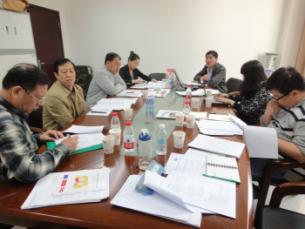 Meeting with SPCA and PMO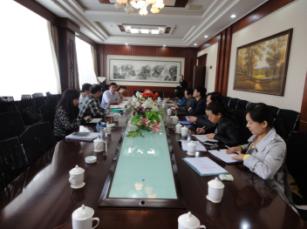 Meeting in Fengxiang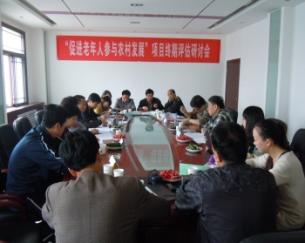 Meeting in Huaxian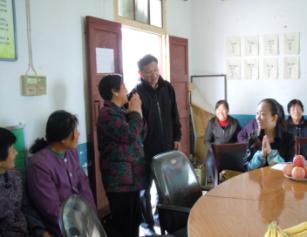 Name game – Xihe Village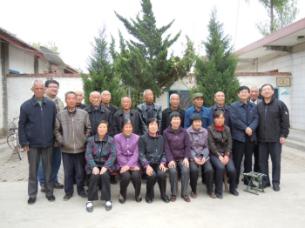 Meeting with Xihe OPA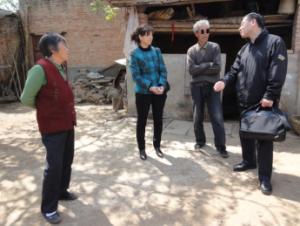 Household interview – Daliushu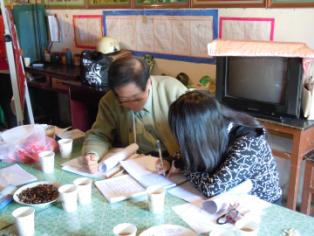 Interview OPA leader - Daliushu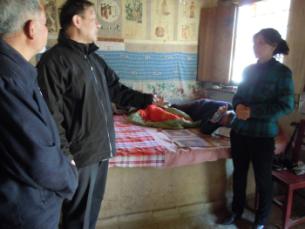 Household interview – Daliushu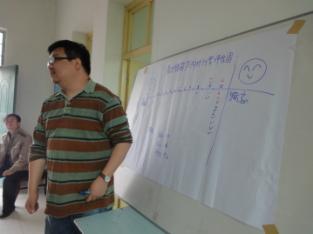 H tool evalaution - Hulugou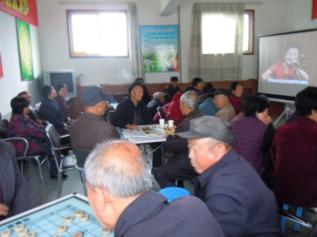 OPA activity – Xianfeng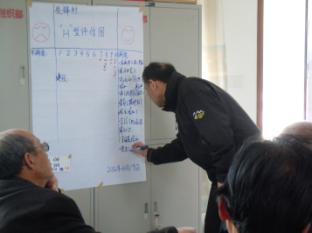 H tool evalaution - Xianfeng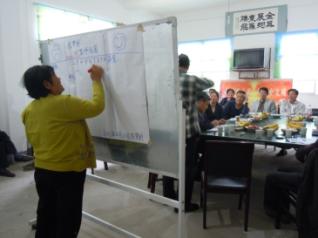 Scoring the project – Dongluo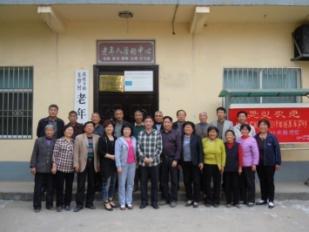 Meeting with Dongluo OPA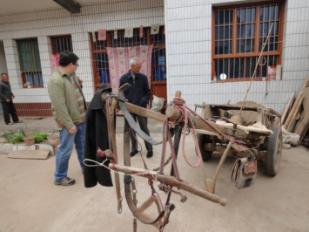 Household interview – Xihe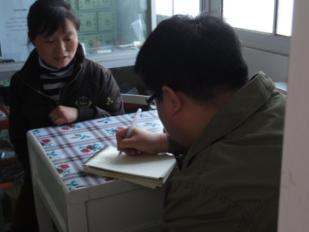 Volunteer interview - Daliushu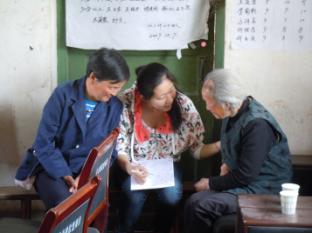 Volunteer and old people interview Lisi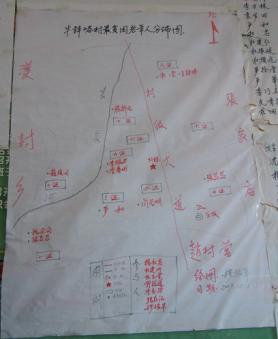 Old people community map - Niuboyu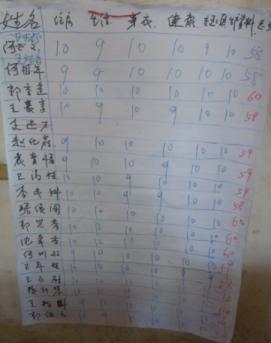 Poverty ranking – Lisi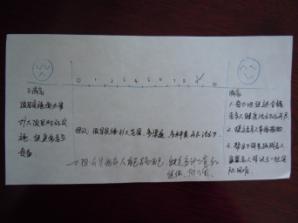 H tool evalaution – by Fanjiazhai township civil affairs officer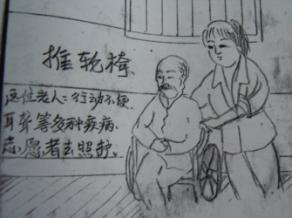 Project image – Qiuchimiao OPA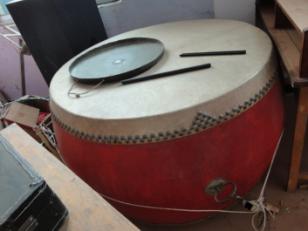 Project facilities to OPA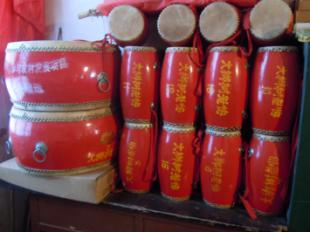 Project facilities – Daliushu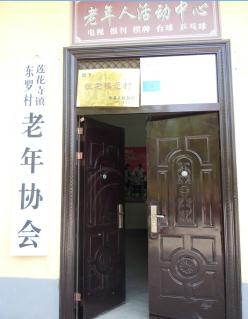 OPA of Dongluo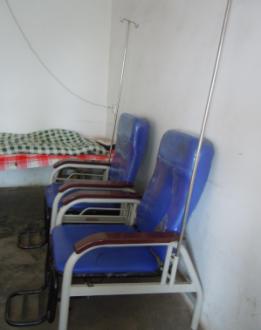 Clinic facility from the project – Xihe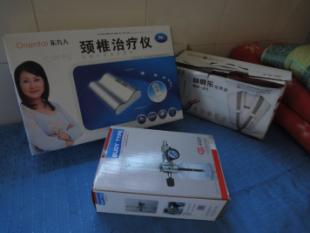 Clinic facility from the project - Daliushu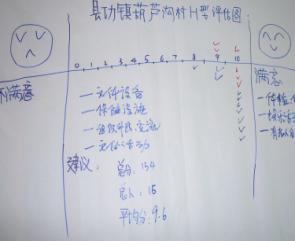 H tool evalaution – Hulugou“促进老年人参与农村发展”项目Promoting Older People’s Participation in Development in Rural China终期评估数据收集方法（讨论稿）中国农业大学人文与发展学院序号培训主题/内容培训时间培训组织方培训参与方参培人数参培女性比例12345678910序号教材名称教材类型开发时间组织方印制份数分发对象12345序号培训主题/内容培训时间培训组织方培训参与方参培人数参培女性比例12345678910序号类型原有情况新增/更新情况组织方1社区活动中心个数：（总面积与房屋间数）2活动中心配套设施内容：3社区基础设施（请注明单位：如台、套等）内容：4社区基础医疗设备（请注明单位）内容：序号内容/任务时间组织方参与方作用12345678910序号建有OPA的县/县级市建立时间现有人员总数活动开展情况是否有外省/省内其他地区的关注如有，请列举相关事实12345678910序号对OPA进行报道的省内、外公共媒体名报道时间报道的类型（电视新闻、报纸、杂志、网络新闻、广播等）报道的内容概要相关链接（网络新闻请以“新闻名+网址”的方式附相关的网址的链接。）12345678910序号具体地区数量确定时间选择/确定依据12345678910后续推广计划内容及计划安排：后续推广计划内容及计划安排：后续推广计划内容及计划安排：后续推广计划内容及计划安排：后续推广计划内容及计划安排：序号交流主题/内容交流时间交流组织方交流参与方参与人数12345678910后续交流计划内容及计划安排：后续交流计划内容及计划安排：后续交流计划内容及计划安排：后续交流计划内容及计划安排：后续交流计划内容及计划安排：后续交流计划内容及计划安排：序号项目要求/任务次数截止时间完成时间相关说明（未完成的原因、存在的问题等）1基线调查2基线调查报告3中期评估4中期评估报告5对OPA的月访6对项目县的季度访问78910序号培训主题/内容培训时间培训组织方培训参与方参培人数参培女性比例12345678910序号内容/任务时间组织方参与方作用12345678910序号类型原有情况新增/更新情况组织方1社区活动中心个数：（总面积与房屋间数）2活动中心配套设施（请注明单位）内容：3社区基础设施（请注明单位）内容：4社区基础医疗设备（请注明单位）内容：序号建有OPA的县/县级市建立时间现有人员总数活动开展情况是否有外省/省内其他地区的关注如有，请列举相关事实12345678910序号对OPA进行报道的省内、外公共媒体名报道时间报道的类型（电视新闻、报纸、杂志、网络新闻、广播等）报道的内容概要相关链接（网络新闻请以“新闻名+网址”的方式附相关的网址的链接。）12345678910序号交流主题/内容交流时间交流组织方交流参与方参与人数12345678910后续交流计划内容及计划安排：后续交流计划内容及计划安排：后续交流计划内容及计划安排：后续交流计划内容及计划安排：后续交流计划内容及计划安排：后续交流计划内容及计划安排：贫困线：贫困线：贫困线：贫困线：贫困线：贫困线：贫困标准：贫困标准：贫困标准：贫困标准：贫困标准：贫困标准：贫困救助内容：贫困救助内容：贫困救助内容：贫困救助内容：贫困救助内容：贫困救助内容：本县贫困人口数量本县项目乡镇/社区贫困人口数量 本县贫困人口年龄分布本县项目乡镇/社区贫困人口年龄分布本县贫困人口城乡分布本县贫困人口性别分布序号内容/任务时间组织方参与方作用12345678910序号类型原有情况新增/更新情况组织方1社区活动中心个数：（总面积与房屋间数）2活动中心配套设施（请注明单位）内容：3社区基础设施（请注明单位）内容：4社区基础医疗设备（请注明单位）内容：序号培训主题/内容培训时间培训组织方培训参与方参培人数参培女性比例12345678910县级医疗机构数量乡镇级医疗机构数量县级医疗机构等级乡镇级医疗机构等级县级医疗卫生人员数量乡镇级医疗卫生人员数量县级医疗卫生机构设备配置情况：县级医疗卫生机构设备配置情况：县级医疗卫生机构设备配置情况：县级医疗卫生机构设备配置情况：县级医疗卫生机构设备配置情况：县级医疗卫生机构设备配置情况：乡镇级医疗卫生机构设备配置情况：乡镇级医疗卫生机构设备配置情况：乡镇级医疗卫生机构设备配置情况：乡镇级医疗卫生机构设备配置情况：乡镇级医疗卫生机构设备配置情况：乡镇级医疗卫生机构设备配置情况：村医的资格认证情况（获得资格认证的比例、级别等）：村医的资格认证情况（获得资格认证的比例、级别等）：村医的资格认证情况（获得资格认证的比例、级别等）：村医的资格认证情况（获得资格认证的比例、级别等）：村医的资格认证情况（获得资格认证的比例、级别等）：村医的资格认证情况（获得资格认证的比例、级别等）：村医的配备情况：村医的配备情况：村医的配备情况：村医的配备情况：村医的配备情况：村医的配备情况：序号内容时间次数参与人数问题1向老年人提供免费体检2家庭护理/自我护理培训3宣传老年人医疗护理4提供老年人医疗护理咨询5678910序号内容/任务时间组织方参与方作用12345678910序号培训主题/内容培训时间培训组织方培训参与方参培人数参培女性比例12345678910本县制定、贯彻、执行的社会救助政策、规划及标准（请注明与农村老年人相关的具体部分）：本县制定、贯彻、执行的社会救助政策、规划及标准（请注明与农村老年人相关的具体部分）：本县制定、贯彻、执行的社会救助政策、规划及标准（请注明与农村老年人相关的具体部分）：本县制定、贯彻、执行的社会救助政策、规划及标准（请注明与农村老年人相关的具体部分）：城乡居民最低生活保障、医疗救助、临时救助、生活无着人员救助概况（请注明与农村老年人相关的具体部分）：城乡居民最低生活保障、医疗救助、临时救助、生活无着人员救助概况（请注明与农村老年人相关的具体部分）：城乡居民最低生活保障、医疗救助、临时救助、生活无着人员救助概况（请注明与农村老年人相关的具体部分）：城乡居民最低生活保障、医疗救助、临时救助、生活无着人员救助概况（请注明与农村老年人相关的具体部分）：资格认定程序及具体管理办法：资格认定程序及具体管理办法：资格认定程序及具体管理办法：资格认定程序及具体管理办法：本县老人享受“低保”的人数本县老人享受“低保”的金额本县农村老人享受“低保”的人数本县农村老人享受“低保”的金额序号团体名称团体类型成立时间成员数量活动领域12345678910序号内容/任务时间组织方参与方作用12345678910序号培训主题/内容培训时间培训组织方培训参与方参培人数参培女性比例12345678910村1:村2:村3:村4:总人口少数民族人数男性女性家庭总户数老年人人数少数民族老人人数留守老人人数残疾老人人数老年人户数有劳动力的老年人人数/比重项目村1:村2:村3:村4:总面积（亩）耕地面积（亩）水浇地面积（亩）人均耕地面积林地面积（亩）退耕还林面积（亩）老年人人均耕地面积（亩）项目村1:村2:村3:村4:两委两委班子中老年人人数两委两委班子中女性老年人人数两委两委班子中残疾人老年人数村民代表村民代表中老年人人数村民代表村民代表中女性老年人人数村民代表村民代表中残疾人老年人数年份贫困线以下的人数贫困线以下的老人人数贫困线以下的女性老人人数贫困线以下的残疾老年人人数2009201020112012受教育程度男性男性女性女性总计总计单位：人其中：老年人其中：老年人其中：老年人文盲小学初中高中/中专大专及其以上年份主要收入来源老年人主要收入来源人均收入老年人人均收入获得信贷的途径与数额老年人获得信贷的途径与数额2009201020112012年份“五保”人数物资.金额“低保”人数物资/金额老年人“低保人数”物资/金额2009201020112012年份参加合作医疗人数参加合作医疗老人人数老年人参加体检人数村医数量2009201020112012序号内容/任务时间组织方参与方作用12345678910序号培训主题/内容培训时间培训组织方培训参与方参培人数参培女性比例12345678910序号部门/机构名称联系/合作类型联系/合作时间部门/机构人数本村参与人数联系/合作内容12345678910年份OPA成员人数OPA成员女性人数OPA成员残疾人数OPA领导人人数OPA领导人女性人数OPA领导人残疾人数2009201020112012经费管理人员构成及人数：经费使用及管理过程中的问题：对经费使用及管理的建议：对项目撤出后经费可持续性的建议：年份参加OPA的标准参加OPA的人数2009201020112012OPA活动的组织方式：OPA活动的组织方式：OPA活动的组织方式：运行过程中的问题/矛盾与解决办法：运行过程中的问题/矛盾与解决办法：运行过程中的问题/矛盾与解决办法：年份受益人数/情况转移人数/情况2009201020112012序号培训主题/内容培训时间培训组织方培训参与方参培人数参培女性比例12345678910序号内容/任务时间组织方参与方作用12345678910序号类型原有情况新增/更新情况组织方1社区活动中心个数：2活动中心配套设施内容：3社区基础设施内容：4社区基础医疗设备内容：5其他资源内容：序号部门/机构名称联系/合作类型联系/合作时间部门/机构人数本村参与人数联系/合作内容12345678910时间老年人生计老年人医疗护理OPA能力建设OPA影响力/可持续性2009201020112012项目目标一级指标二级指标三级指标四级指标A. 至少有36个来自2县3部门的官员能够熟练地主持与OPA发展、生计或健康相关的参与式培训。
B. 至少有12名项目培训专家进行除项目活动之外的其他培训。1. 当地机构能力建设1.1 培训专家的培训情况（次数/人数）1.1.1 培训的次数A. 至少有36个来自2县3部门的官员能够熟练地主持与OPA发展、生计或健康相关的参与式培训。
B. 至少有12名项目培训专家进行除项目活动之外的其他培训。1. 当地机构能力建设1.1 培训专家的培训情况（次数/人数）1.1.2 培训的人数是否是2人A. 至少有36个来自2县3部门的官员能够熟练地主持与OPA发展、生计或健康相关的参与式培训。
B. 至少有12名项目培训专家进行除项目活动之外的其他培训。1. 当地机构能力建设1.2 培训教材改编情况1.2.1 老龄化和参与方法介绍A. 至少有36个来自2县3部门的官员能够熟练地主持与OPA发展、生计或健康相关的参与式培训。
B. 至少有12名项目培训专家进行除项目活动之外的其他培训。1. 当地机构能力建设1.2 培训教材改编情况1.2.2 老年人协会的发展A. 至少有36个来自2县3部门的官员能够熟练地主持与OPA发展、生计或健康相关的参与式培训。
B. 至少有12名项目培训专家进行除项目活动之外的其他培训。1. 当地机构能力建设1.2 培训教材改编情况1.2.3 老年人协会的生产干预A. 至少有36个来自2县3部门的官员能够熟练地主持与OPA发展、生计或健康相关的参与式培训。
B. 至少有12名项目培训专家进行除项目活动之外的其他培训。1. 当地机构能力建设1.2 培训教材改编情况1.2.4 包括家庭护理在内的健康干预A. 至少有36个来自2县3部门的官员能够熟练地主持与OPA发展、生计或健康相关的参与式培训。
B. 至少有12名项目培训专家进行除项目活动之外的其他培训。1. 当地机构能力建设1.3 陕西省培训专家的培训情况1.3.1 对项目的认知情况A. 至少有36个来自2县3部门的官员能够熟练地主持与OPA发展、生计或健康相关的参与式培训。
B. 至少有12名项目培训专家进行除项目活动之外的其他培训。1. 当地机构能力建设1.3 陕西省培训专家的培训情况1.3.2 对老龄化和年龄评估的认知情况A. 至少有36个来自2县3部门的官员能够熟练地主持与OPA发展、生计或健康相关的参与式培训。
B. 至少有12名项目培训专家进行除项目活动之外的其他培训。1. 当地机构能力建设1.3 陕西省培训专家的培训情况1.3.3 对项目领导、培训和乡村评估的认知情况A. 至少有36个来自2县3部门的官员能够熟练地主持与OPA发展、生计或健康相关的参与式培训。
B. 至少有12名项目培训专家进行除项目活动之外的其他培训。1. 当地机构能力建设1.3 陕西省培训专家的培训情况1.3.4 对老年人协会在扶贫和改善医疗事业方面的作用的认知情况A. 至少有36个来自2县3部门的官员能够熟练地主持与OPA发展、生计或健康相关的参与式培训。
B. 至少有12名项目培训专家进行除项目活动之外的其他培训。1. 当地机构能力建设1.4 培训人在老年人协会发展、生产和健康等方面的培训情况1.4.1 老年人协会发展培训班（次数/人数）A. 至少有36个来自2县3部门的官员能够熟练地主持与OPA发展、生计或健康相关的参与式培训。
B. 至少有12名项目培训专家进行除项目活动之外的其他培训。1. 当地机构能力建设1.4 培训人在老年人协会发展、生产和健康等方面的培训情况1.4.2 发展生产培训班（次数/人数）A. 至少有36个来自2县3部门的官员能够熟练地主持与OPA发展、生计或健康相关的参与式培训。
B. 至少有12名项目培训专家进行除项目活动之外的其他培训。1. 当地机构能力建设1.4 培训人在老年人协会发展、生产和健康等方面的培训情况1.4.3 健康培训班（次数/人数）大约12个边缘化村庄，2,264个老年人，5,320个家庭成员从OPA的生计、社会或医疗护理活动中收益；
12个OPA进行村级测评活动并准备和施行村庄工作计划； 
至少12个村庄的2,264个老年人参与OPA活动并至少有25%的涨幅。2. OPA能力建设2.1 OPA的硬件建设2.1.1 是否装备或翻新社区活动中心大约12个边缘化村庄，2,264个老年人，5,320个家庭成员从OPA的生计、社会或医疗护理活动中收益；
12个OPA进行村级测评活动并准备和施行村庄工作计划； 
至少12个村庄的2,264个老年人参与OPA活动并至少有25%的涨幅。2. OPA能力建设2.1 OPA的硬件建设2.1.2 是否购置基本器材：（民族服饰、传统乐器、办公家具和用品（例如象棋，纸牌）、电子设备（如音响、麦克风）大约12个边缘化村庄，2,264个老年人，5,320个家庭成员从OPA的生计、社会或医疗护理活动中收益；
12个OPA进行村级测评活动并准备和施行村庄工作计划； 
至少12个村庄的2,264个老年人参与OPA活动并至少有25%的涨幅。2. OPA能力建设2.1 OPA的硬件建设2.1.3 是否获得资金支持大约12个边缘化村庄，2,264个老年人，5,320个家庭成员从OPA的生计、社会或医疗护理活动中收益；
12个OPA进行村级测评活动并准备和施行村庄工作计划； 
至少12个村庄的2,264个老年人参与OPA活动并至少有25%的涨幅。2. OPA能力建设2.1 OPA的硬件建设2.1.4 是否争取到其他资源大约12个边缘化村庄，2,264个老年人，5,320个家庭成员从OPA的生计、社会或医疗护理活动中收益；
12个OPA进行村级测评活动并准备和施行村庄工作计划； 
至少12个村庄的2,264个老年人参与OPA活动并至少有25%的涨幅。2. OPA能力建设2.2 OPA的软件建设2.2.1 是否进行村级测评活动大约12个边缘化村庄，2,264个老年人，5,320个家庭成员从OPA的生计、社会或医疗护理活动中收益；
12个OPA进行村级测评活动并准备和施行村庄工作计划； 
至少12个村庄的2,264个老年人参与OPA活动并至少有25%的涨幅。2. OPA能力建设2.2 OPA的软件建设2.2.2 是否制定年度工作计划大约12个边缘化村庄，2,264个老年人，5,320个家庭成员从OPA的生计、社会或医疗护理活动中收益；
12个OPA进行村级测评活动并准备和施行村庄工作计划； 
至少12个村庄的2,264个老年人参与OPA活动并至少有25%的涨幅。2. OPA能力建设2.2 OPA的软件建设2.2.3 参与OPA老年人数量大约12个边缘化村庄，2,264个老年人，5,320个家庭成员从OPA的生计、社会或医疗护理活动中收益；
12个OPA进行村级测评活动并准备和施行村庄工作计划； 
至少12个村庄的2,264个老年人参与OPA活动并至少有25%的涨幅。2. OPA能力建设2.2 OPA的软件建设2.2.4 参与OPA老年人性别比例大约12个边缘化村庄，2,264个老年人，5,320个家庭成员从OPA的生计、社会或医疗护理活动中收益；
12个OPA进行村级测评活动并准备和施行村庄工作计划； 
至少12个村庄的2,264个老年人参与OPA活动并至少有25%的涨幅。2. OPA能力建设2.2 OPA的软件建设2.2.5 接受培训的次数及内容、人数大约12个边缘化村庄，2,264个老年人，5,320个家庭成员从OPA的生计、社会或医疗护理活动中收益；
12个OPA进行村级测评活动并准备和施行村庄工作计划； 
至少12个村庄的2,264个老年人参与OPA活动并至少有25%的涨幅。2. OPA能力建设2.2 OPA的软件建设2.2.6 进行培训的次数及内容、人数大约12个边缘化村庄，2,264个老年人，5,320个家庭成员从OPA的生计、社会或医疗护理活动中收益；
12个OPA进行村级测评活动并准备和施行村庄工作计划； 
至少12个村庄的2,264个老年人参与OPA活动并至少有25%的涨幅。2. OPA能力建设2.2 OPA的软件建设2.2.7 OPA领导的情况大约12个边缘化村庄，2,264个老年人，5,320个家庭成员从OPA的生计、社会或医疗护理活动中收益；
12个OPA进行村级测评活动并准备和施行村庄工作计划； 
至少12个村庄的2,264个老年人参与OPA活动并至少有25%的涨幅。2. OPA能力建设2.2 OPA的软件建设2.2.8 资金和设备物资的日常管理大约12个边缘化村庄，2,264个老年人，5,320个家庭成员从OPA的生计、社会或医疗护理活动中收益；
12个OPA进行村级测评活动并准备和施行村庄工作计划； 
至少12个村庄的2,264个老年人参与OPA活动并至少有25%的涨幅。2. OPA能力建设2.2 OPA的软件建设2.2.9 与其他OPA的交流大约12个边缘化村庄，2,264个老年人，5,320个家庭成员从OPA的生计、社会或医疗护理活动中收益；
12个OPA进行村级测评活动并准备和施行村庄工作计划； 
至少12个村庄的2,264个老年人参与OPA活动并至少有25%的涨幅。2. OPA能力建设2.3 OPA的可持续性1,080个老年人和他们的家人（2,550人）从12个OPA得到生产资料， 包括180个老人从转移收益中获益；
90% 的OPA生产资料受益者收入增加或改善食品消费；
至少目标社区2,000个老年人获得1次或更多的项目培训或信息交流会（共120次）以改善生计。3. 老年人生计3.1 生产资料的提供3.1.1 是否制定贫困标准1,080个老年人和他们的家人（2,550人）从12个OPA得到生产资料， 包括180个老人从转移收益中获益；
90% 的OPA生产资料受益者收入增加或改善食品消费；
至少目标社区2,000个老年人获得1次或更多的项目培训或信息交流会（共120次）以改善生计。3. 老年人生计3.1 生产资料的提供3.1.2 确定救助对象的数量、性别比例1,080个老年人和他们的家人（2,550人）从12个OPA得到生产资料， 包括180个老人从转移收益中获益；
90% 的OPA生产资料受益者收入增加或改善食品消费；
至少目标社区2,000个老年人获得1次或更多的项目培训或信息交流会（共120次）以改善生计。3. 老年人生计3.1 生产资料的提供3.1.3 是否为救助对象设计商业计划1,080个老年人和他们的家人（2,550人）从12个OPA得到生产资料， 包括180个老人从转移收益中获益；
90% 的OPA生产资料受益者收入增加或改善食品消费；
至少目标社区2,000个老年人获得1次或更多的项目培训或信息交流会（共120次）以改善生计。3. 老年人生计3.1 生产资料的提供3.1.4 提供的生产资料及类型1,080个老年人和他们的家人（2,550人）从12个OPA得到生产资料， 包括180个老人从转移收益中获益；
90% 的OPA生产资料受益者收入增加或改善食品消费；
至少目标社区2,000个老年人获得1次或更多的项目培训或信息交流会（共120次）以改善生计。3. 老年人生计3.1 生产资料的提供3.1.5 收入是否增加（注意区分项目原因还是社会保障等其他原因）：与未参加老年协会的老年人对比1,080个老年人和他们的家人（2,550人）从12个OPA得到生产资料， 包括180个老人从转移收益中获益；
90% 的OPA生产资料受益者收入增加或改善食品消费；
至少目标社区2,000个老年人获得1次或更多的项目培训或信息交流会（共120次）以改善生计。3. 老年人生计3.1 生产资料的提供3.1.6 获益转移情况（数额及收益对象）：生产资料带来的收益将会流转，至少再让180名贫困老人从中受益1,080个老年人和他们的家人（2,550人）从12个OPA得到生产资料， 包括180个老人从转移收益中获益；
90% 的OPA生产资料受益者收入增加或改善食品消费；
至少目标社区2,000个老年人获得1次或更多的项目培训或信息交流会（共120次）以改善生计。3. 老年人生计3.2 生产发展的培训与支持3.2.1 来自项目的生产的培训次数、内容、方法、参与者1,080个老年人和他们的家人（2,550人）从12个OPA得到生产资料， 包括180个老人从转移收益中获益；
90% 的OPA生产资料受益者收入增加或改善食品消费；
至少目标社区2,000个老年人获得1次或更多的项目培训或信息交流会（共120次）以改善生计。3. 老年人生计3.2 生产发展的培训与支持3.2.2 是否进行不定期的监督和每个乡村的学习交流1,080个老年人和他们的家人（2,550人）从12个OPA得到生产资料， 包括180个老人从转移收益中获益；
90% 的OPA生产资料受益者收入增加或改善食品消费；
至少目标社区2,000个老年人获得1次或更多的项目培训或信息交流会（共120次）以改善生计。3. 老年人生计3.2 生产发展的培训与支持3.2.3 来自当地政府的村级继续培训与指导3.2.3.1 是否进行村级实用培训，内容是什么1,080个老年人和他们的家人（2,550人）从12个OPA得到生产资料， 包括180个老人从转移收益中获益；
90% 的OPA生产资料受益者收入增加或改善食品消费；
至少目标社区2,000个老年人获得1次或更多的项目培训或信息交流会（共120次）以改善生计。3. 老年人生计3.2 生产发展的培训与支持3.2.3 来自当地政府的村级继续培训与指导3.2.3.2 培训频率1,080个老年人和他们的家人（2,550人）从12个OPA得到生产资料， 包括180个老人从转移收益中获益；
90% 的OPA生产资料受益者收入增加或改善食品消费；
至少目标社区2,000个老年人获得1次或更多的项目培训或信息交流会（共120次）以改善生计。3. 老年人生计3.2 生产发展的培训与支持3.2.3 来自当地政府的村级继续培训与指导3.2.3.3 培训者1,080个老年人和他们的家人（2,550人）从12个OPA得到生产资料， 包括180个老人从转移收益中获益；
90% 的OPA生产资料受益者收入增加或改善食品消费；
至少目标社区2,000个老年人获得1次或更多的项目培训或信息交流会（共120次）以改善生计。3. 老年人生计3.2 生产发展的培训与支持3.2.3 来自当地政府的村级继续培训与指导3.2.3.4 培训地点1,080个老年人和他们的家人（2,550人）从12个OPA得到生产资料， 包括180个老人从转移收益中获益；
90% 的OPA生产资料受益者收入增加或改善食品消费；
至少目标社区2,000个老年人获得1次或更多的项目培训或信息交流会（共120次）以改善生计。3. 老年人生计3.3 与政府的生产培训和服务的联系3.3.1 OPA领导人直接拜访乡和县政府部门次数及内容1,080个老年人和他们的家人（2,550人）从12个OPA得到生产资料， 包括180个老人从转移收益中获益；
90% 的OPA生产资料受益者收入增加或改善食品消费；
至少目标社区2,000个老年人获得1次或更多的项目培训或信息交流会（共120次）以改善生计。3. 老年人生计3.4 自助组3.4.1 自助组数量及类型、人数（县级培训班）1,080个老年人和他们的家人（2,550人）从12个OPA得到生产资料， 包括180个老人从转移收益中获益；
90% 的OPA生产资料受益者收入增加或改善食品消费；
至少目标社区2,000个老年人获得1次或更多的项目培训或信息交流会（共120次）以改善生计。3. 老年人生计3.4 自助组3.4.2 自助组的活动次数及内容A. 1800名老人能够获得体检，1500名老人能够获得家庭护理或者自我护理培训。
B. 通过项目对老年人家庭成员或者志愿者的培训，12个社区至少180名高危老人能够从中获得更加有效的家庭护理。
C. 通过培训，30名乡村医生能对老龄化问题更中敏感，从而能够为老年人提供更加有效的医疗护理。4. 老年人医疗护理4.1 针对老年人的医疗护理意识情况（老龄化问题缺乏理解和敏感性）4.1.1 医疗部门对老年人的医疗护理意识4.1.1.1 医疗部门的健康老龄化培训A. 1800名老人能够获得体检，1500名老人能够获得家庭护理或者自我护理培训。
B. 通过项目对老年人家庭成员或者志愿者的培训，12个社区至少180名高危老人能够从中获得更加有效的家庭护理。
C. 通过培训，30名乡村医生能对老龄化问题更中敏感，从而能够为老年人提供更加有效的医疗护理。4. 老年人医疗护理4.1 针对老年人的医疗护理意识情况（老龄化问题缺乏理解和敏感性）4.1.1 医疗部门对老年人的医疗护理意识4.1.1.2 是否学到在治疗老年病人和鼓励健康老龄方面所应注意的特殊事项A. 1800名老人能够获得体检，1500名老人能够获得家庭护理或者自我护理培训。
B. 通过项目对老年人家庭成员或者志愿者的培训，12个社区至少180名高危老人能够从中获得更加有效的家庭护理。
C. 通过培训，30名乡村医生能对老龄化问题更中敏感，从而能够为老年人提供更加有效的医疗护理。4. 老年人医疗护理4.1 针对老年人的医疗护理意识情况（老龄化问题缺乏理解和敏感性）4.1.1 医疗部门对老年人的医疗护理意识4.1.1.3 是否有必要针对老年人提供医疗护理A. 1800名老人能够获得体检，1500名老人能够获得家庭护理或者自我护理培训。
B. 通过项目对老年人家庭成员或者志愿者的培训，12个社区至少180名高危老人能够从中获得更加有效的家庭护理。
C. 通过培训，30名乡村医生能对老龄化问题更中敏感，从而能够为老年人提供更加有效的医疗护理。4. 老年人医疗护理4.1 针对老年人的医疗护理意识情况（老龄化问题缺乏理解和敏感性）4.1.2 乡村医生对老年人的医疗护理意识4.1.2.1 乡村医生的健康和老龄化培训A. 1800名老人能够获得体检，1500名老人能够获得家庭护理或者自我护理培训。
B. 通过项目对老年人家庭成员或者志愿者的培训，12个社区至少180名高危老人能够从中获得更加有效的家庭护理。
C. 通过培训，30名乡村医生能对老龄化问题更中敏感，从而能够为老年人提供更加有效的医疗护理。4. 老年人医疗护理4.1 针对老年人的医疗护理意识情况（老龄化问题缺乏理解和敏感性）4.1.2 乡村医生对老年人的医疗护理意识4.1.2.2 是否组织和进行老年人的体检A. 1800名老人能够获得体检，1500名老人能够获得家庭护理或者自我护理培训。
B. 通过项目对老年人家庭成员或者志愿者的培训，12个社区至少180名高危老人能够从中获得更加有效的家庭护理。
C. 通过培训，30名乡村医生能对老龄化问题更中敏感，从而能够为老年人提供更加有效的医疗护理。4. 老年人医疗护理4.1 针对老年人的医疗护理意识情况（老龄化问题缺乏理解和敏感性）4.1.2 乡村医生对老年人的医疗护理意识4.1.2.3 是否向老年人宣传健康知识的简单方法A. 1800名老人能够获得体检，1500名老人能够获得家庭护理或者自我护理培训。
B. 通过项目对老年人家庭成员或者志愿者的培训，12个社区至少180名高危老人能够从中获得更加有效的家庭护理。
C. 通过培训，30名乡村医生能对老龄化问题更中敏感，从而能够为老年人提供更加有效的医疗护理。4. 老年人医疗护理4.1 针对老年人的医疗护理意识情况（老龄化问题缺乏理解和敏感性）4.1.2 乡村医生对老年人的医疗护理意识4.1.2.4 是否告知并帮助老年人获取公共医疗服务A. 1800名老人能够获得体检，1500名老人能够获得家庭护理或者自我护理培训。
B. 通过项目对老年人家庭成员或者志愿者的培训，12个社区至少180名高危老人能够从中获得更加有效的家庭护理。
C. 通过培训，30名乡村医生能对老龄化问题更中敏感，从而能够为老年人提供更加有效的医疗护理。4. 老年人医疗护理4.1 针对老年人的医疗护理意识情况（老龄化问题缺乏理解和敏感性）4.1.2 乡村医生对老年人的医疗护理意识4.1.2.5 是否有必要针对老年人提供医疗护理A. 1800名老人能够获得体检，1500名老人能够获得家庭护理或者自我护理培训。
B. 通过项目对老年人家庭成员或者志愿者的培训，12个社区至少180名高危老人能够从中获得更加有效的家庭护理。
C. 通过培训，30名乡村医生能对老龄化问题更中敏感，从而能够为老年人提供更加有效的医疗护理。4. 老年人医疗护理4.1 针对老年人的医疗护理意识情况（老龄化问题缺乏理解和敏感性）4.1.3 家庭成员对老年人的医疗护理意识4.1.3.1 家庭成员是否践行对老年人医疗护理A. 1800名老人能够获得体检，1500名老人能够获得家庭护理或者自我护理培训。
B. 通过项目对老年人家庭成员或者志愿者的培训，12个社区至少180名高危老人能够从中获得更加有效的家庭护理。
C. 通过培训，30名乡村医生能对老龄化问题更中敏感，从而能够为老年人提供更加有效的医疗护理。4. 老年人医疗护理4.1 针对老年人的医疗护理意识情况（老龄化问题缺乏理解和敏感性）4.1.3 家庭成员对老年人的医疗护理意识4.1.3.2 是否有必要针对老年人提供医疗护理A. 1800名老人能够获得体检，1500名老人能够获得家庭护理或者自我护理培训。
B. 通过项目对老年人家庭成员或者志愿者的培训，12个社区至少180名高危老人能够从中获得更加有效的家庭护理。
C. 通过培训，30名乡村医生能对老龄化问题更中敏感，从而能够为老年人提供更加有效的医疗护理。4. 老年人医疗护理4.1 针对老年人的医疗护理意识情况（老龄化问题缺乏理解和敏感性）4.1.4 老年人自身对老年人的医疗护理意识4.1.4.1 是否关注关心自己的身体健康和医疗问题A. 1800名老人能够获得体检，1500名老人能够获得家庭护理或者自我护理培训。
B. 通过项目对老年人家庭成员或者志愿者的培训，12个社区至少180名高危老人能够从中获得更加有效的家庭护理。
C. 通过培训，30名乡村医生能对老龄化问题更中敏感，从而能够为老年人提供更加有效的医疗护理。4. 老年人医疗护理4.1 针对老年人的医疗护理意识情况（老龄化问题缺乏理解和敏感性）4.1.4 老年人自身对老年人的医疗护理意识4.1.4.2 是否知道政府的相关医疗服务A. 1800名老人能够获得体检，1500名老人能够获得家庭护理或者自我护理培训。
B. 通过项目对老年人家庭成员或者志愿者的培训，12个社区至少180名高危老人能够从中获得更加有效的家庭护理。
C. 通过培训，30名乡村医生能对老龄化问题更中敏感，从而能够为老年人提供更加有效的医疗护理。4. 老年人医疗护理4.1 针对老年人的医疗护理意识情况（老龄化问题缺乏理解和敏感性）4.1.4 老年人自身对老年人的医疗护理意识4.1.4.3 老年人认为体检是否必要）A. 1800名老人能够获得体检，1500名老人能够获得家庭护理或者自我护理培训。
B. 通过项目对老年人家庭成员或者志愿者的培训，12个社区至少180名高危老人能够从中获得更加有效的家庭护理。
C. 通过培训，30名乡村医生能对老龄化问题更中敏感，从而能够为老年人提供更加有效的医疗护理。4. 老年人医疗护理4.2 老年人获得的医疗服务情况（便利）4.2.1 老年人的健康检查情况（体检）4.2.1.1 是否提供过老年人健康体检A. 1800名老人能够获得体检，1500名老人能够获得家庭护理或者自我护理培训。
B. 通过项目对老年人家庭成员或者志愿者的培训，12个社区至少180名高危老人能够从中获得更加有效的家庭护理。
C. 通过培训，30名乡村医生能对老龄化问题更中敏感，从而能够为老年人提供更加有效的医疗护理。4. 老年人医疗护理4.2 老年人获得的医疗服务情况（便利）4.2.1 老年人的健康检查情况（体检）4.2.1.2 老年人是否接受过健康体检A. 1800名老人能够获得体检，1500名老人能够获得家庭护理或者自我护理培训。
B. 通过项目对老年人家庭成员或者志愿者的培训，12个社区至少180名高危老人能够从中获得更加有效的家庭护理。
C. 通过培训，30名乡村医生能对老龄化问题更中敏感，从而能够为老年人提供更加有效的医疗护理。4. 老年人医疗护理4.2 老年人获得的医疗服务情况（便利）4.2.2 当地卫生部部门（县乡卫生部门）4.2.2.1 是否提供年度体检和政府医疗服务咨询A. 1800名老人能够获得体检，1500名老人能够获得家庭护理或者自我护理培训。
B. 通过项目对老年人家庭成员或者志愿者的培训，12个社区至少180名高危老人能够从中获得更加有效的家庭护理。
C. 通过培训，30名乡村医生能对老龄化问题更中敏感，从而能够为老年人提供更加有效的医疗护理。4. 老年人医疗护理4.2 老年人获得的医疗服务情况（便利）4.2.3 家庭护理和自我护理4.2.3.1 老年人协会是否开展家庭护理培训/相关群体是否参与/获得相关培训A. 1800名老人能够获得体检，1500名老人能够获得家庭护理或者自我护理培训。
B. 通过项目对老年人家庭成员或者志愿者的培训，12个社区至少180名高危老人能够从中获得更加有效的家庭护理。
C. 通过培训，30名乡村医生能对老龄化问题更中敏感，从而能够为老年人提供更加有效的医疗护理。4. 老年人医疗护理4.2 老年人获得的医疗服务情况（便利）4.2.3 家庭护理和自我护理4.2.3.2 家庭护理会议（指导家庭和社区如何护理高危老年人）：是否有志愿者参与家庭护理/是否有信息分享或与家庭护理相关的分类培训/是否召开参与人的定期会议A. 1800名老人能够获得体检，1500名老人能够获得家庭护理或者自我护理培训。
B. 通过项目对老年人家庭成员或者志愿者的培训，12个社区至少180名高危老人能够从中获得更加有效的家庭护理。
C. 通过培训，30名乡村医生能对老龄化问题更中敏感，从而能够为老年人提供更加有效的医疗护理。4. 老年人医疗护理4.2 老年人获得的医疗服务情况（便利）4.2.3 家庭护理和自我护理4.2.3.3 自我护理-乡村医生是否通过老年人协会向老年人及其家属提供相关知识/老年人及其家属是否获得相关培训A. 1800名老人能够获得体检，1500名老人能够获得家庭护理或者自我护理培训。
B. 通过项目对老年人家庭成员或者志愿者的培训，12个社区至少180名高危老人能够从中获得更加有效的家庭护理。
C. 通过培训，30名乡村医生能对老龄化问题更中敏感，从而能够为老年人提供更加有效的医疗护理。4. 老年人医疗护理4.2 老年人获得的医疗服务情况（便利）4.2.4 老年人医疗设施情况4.2.4.1 老年人是否能够获得家庭护理的器具A. 1800名老人能够获得体检，1500名老人能够获得家庭护理或者自我护理培训。
B. 通过项目对老年人家庭成员或者志愿者的培训，12个社区至少180名高危老人能够从中获得更加有效的家庭护理。
C. 通过培训，30名乡村医生能对老龄化问题更中敏感，从而能够为老年人提供更加有效的医疗护理。4. 老年人医疗护理4.2 老年人获得的医疗服务情况（便利）4.2.4 老年人医疗设施情况4.2.4.2 乡村医生是否免费得到购买的医疗设备（以补偿他们对老年人的体检服务）在项目第2年，至少3个当地机构合作在新的县建立4个OPA；4个边缘化村庄大约736个老年人和1,760个家庭成员从OPA的生计、社会或医疗护理活动中收益；CNCA使用 OPA 培训模块 和2个培训专家培训至少25个项目目标区域外的当地机构官员。5. 项目的复制与推广5.1 政府的项目复制能力5.1.1 复制的区县及分布此部分与2、3、4部分有重复在项目第2年，至少3个当地机构合作在新的县建立4个OPA；4个边缘化村庄大约736个老年人和1,760个家庭成员从OPA的生计、社会或医疗护理活动中收益；CNCA使用 OPA 培训模块 和2个培训专家培训至少25个项目目标区域外的当地机构官员。5. 项目的复制与推广5.1 政府的项目复制能力5.1.2 是否出台相关政策此部分与2、3、4部分有重复在项目第2年，至少3个当地机构合作在新的县建立4个OPA；4个边缘化村庄大约736个老年人和1,760个家庭成员从OPA的生计、社会或医疗护理活动中收益；CNCA使用 OPA 培训模块 和2个培训专家培训至少25个项目目标区域外的当地机构官员。5. 项目的复制与推广5.1 政府的项目复制能力5.1.3 从项目中的收益此部分与2、3、4部分有重复在项目第2年，至少3个当地机构合作在新的县建立4个OPA；4个边缘化村庄大约736个老年人和1,760个家庭成员从OPA的生计、社会或医疗护理活动中收益；CNCA使用 OPA 培训模块 和2个培训专家培训至少25个项目目标区域外的当地机构官员。5. 项目的复制与推广5.1 政府的项目复制能力5.1.4 当地机构能力建设情况此部分与2、3、4部分有重复在项目第2年，至少3个当地机构合作在新的县建立4个OPA；4个边缘化村庄大约736个老年人和1,760个家庭成员从OPA的生计、社会或医疗护理活动中收益；CNCA使用 OPA 培训模块 和2个培训专家培训至少25个项目目标区域外的当地机构官员。5. 项目的复制与推广5.2 OPA的复制5.2.1 新目标社区OPA的情况此部分与2、3、4部分有重复在项目第2年，至少3个当地机构合作在新的县建立4个OPA；4个边缘化村庄大约736个老年人和1,760个家庭成员从OPA的生计、社会或医疗护理活动中收益；CNCA使用 OPA 培训模块 和2个培训专家培训至少25个项目目标区域外的当地机构官员。5. 项目的复制与推广5.3 生产发展培训的复制5.3.1 新目标社区生产发展培训的情况此部分与2、3、4部分有重复在项目第2年，至少3个当地机构合作在新的县建立4个OPA；4个边缘化村庄大约736个老年人和1,760个家庭成员从OPA的生计、社会或医疗护理活动中收益；CNCA使用 OPA 培训模块 和2个培训专家培训至少25个项目目标区域外的当地机构官员。5. 项目的复制与推广5.4 医疗护理培训的复制5.4.1 新目标社区医疗护理培训的情况此部分与2、3、4部分有重复在项目第2年，至少3个当地机构合作在新的县建立4个OPA；4个边缘化村庄大约736个老年人和1,760个家庭成员从OPA的生计、社会或医疗护理活动中收益；CNCA使用 OPA 培训模块 和2个培训专家培训至少25个项目目标区域外的当地机构官员。5. 项目的复制与推广5.5 培训模块纳入全国老龄工作委员会办公室培训计划5.5.1 是否培训模块纳入全国老龄工作委员会办公室培训计划此部分与2、3、4部分有重复A. 老年协会在陕西省最好的项目方案至少在国内其他三个省的非国家行动者和当地政府中备记录并推广。
B. 项目培训内容能够独立地复制或适应至少10个非项目老年协会。6. 项目的记录与宣传6.1 电子和印刷材料情况6.1.1 是否有项目活动报告A. 老年协会在陕西省最好的项目方案至少在国内其他三个省的非国家行动者和当地政府中备记录并推广。
B. 项目培训内容能够独立地复制或适应至少10个非项目老年协会。6. 项目的记录与宣传6.1 电子和印刷材料情况6.1.2 是否制作项目宣传介绍册A. 老年协会在陕西省最好的项目方案至少在国内其他三个省的非国家行动者和当地政府中备记录并推广。
B. 项目培训内容能够独立地复制或适应至少10个非项目老年协会。6. 项目的记录与宣传6.1 电子和印刷材料情况6.1.3 是否制作宣传简报A. 老年协会在陕西省最好的项目方案至少在国内其他三个省的非国家行动者和当地政府中备记录并推广。
B. 项目培训内容能够独立地复制或适应至少10个非项目老年协会。6. 项目的记录与宣传6.1 电子和印刷材料情况6.1.4 是否向媒体引介该项目的活动A. 老年协会在陕西省最好的项目方案至少在国内其他三个省的非国家行动者和当地政府中备记录并推广。
B. 项目培训内容能够独立地复制或适应至少10个非项目老年协会。6. 项目的记录与宣传6.1 电子和印刷材料情况6.1.5 是否在国际助老会的杂志和简报中刊出A. 老年协会在陕西省最好的项目方案至少在国内其他三个省的非国家行动者和当地政府中备记录并推广。
B. 项目培训内容能够独立地复制或适应至少10个非项目老年协会。6. 项目的记录与宣传6.1 电子和印刷材料情况6.1.6 是否被全国老龄工作委员会办公室/国际助老会网站分享A. 老年协会在陕西省最好的项目方案至少在国内其他三个省的非国家行动者和当地政府中备记录并推广。
B. 项目培训内容能够独立地复制或适应至少10个非项目老年协会。6. 项目的记录与宣传6.2 其他三省份学习访问项目实施地区情况6.2.1 是否组织其他三省份参观陕西项目实施地A. 老年协会在陕西省最好的项目方案至少在国内其他三个省的非国家行动者和当地政府中备记录并推广。
B. 项目培训内容能够独立地复制或适应至少10个非项目老年协会。6. 项目的记录与宣传6.2 其他三省份学习访问项目实施地区情况6.2.2 是否每省选派三名工作人员参加学习培训A. 老年协会在陕西省最好的项目方案至少在国内其他三个省的非国家行动者和当地政府中备记录并推广。
B. 项目培训内容能够独立地复制或适应至少10个非项目老年协会。6. 项目的记录与宣传6.3 记录其他省区的技术创新情况6.3.1 是否确定和记录其他三省区地方政府支持的老年人协会的技术创新A. 老年协会在陕西省最好的项目方案至少在国内其他三个省的非国家行动者和当地政府中备记录并推广。
B. 项目培训内容能够独立地复制或适应至少10个非项目老年协会。6. 项目的记录与宣传6.3 记录其他省区的技术创新情况6.3.2 项目组织者是否编制技术创新文件A. 项目活动按照工作计划高效完成；
B. 项目预算支出超过95%，通过审计报告证明的有效的财务管理。7. 项目的合作与执行7.1 项目办公室7.1.1 是否建立项目办公室A. 项目活动按照工作计划高效完成；
B. 项目预算支出超过95%，通过审计报告证明的有效的财务管理。7. 项目的合作与执行7.1 项目办公室7.1.2 办公人员及构成A. 项目活动按照工作计划高效完成；
B. 项目预算支出超过95%，通过审计报告证明的有效的财务管理。7. 项目的合作与执行7.2 项目咨询委员会7.2.1 会议次数及内容、参与人员A. 项目活动按照工作计划高效完成；
B. 项目预算支出超过95%，通过审计报告证明的有效的财务管理。7. 项目的合作与执行7.2 项目咨询委员会7.2.2 人员及构成A. 项目活动按照工作计划高效完成；
B. 项目预算支出超过95%，通过审计报告证明的有效的财务管理。7. 项目的合作与执行7.3 项目工作人员7.3.1 项目财务官员A. 项目活动按照工作计划高效完成；
B. 项目预算支出超过95%，通过审计报告证明的有效的财务管理。7. 项目的合作与执行7.3 项目工作人员7.3.2 国际助老会的区域项目经理A. 项目活动按照工作计划高效完成；
B. 项目预算支出超过95%，通过审计报告证明的有效的财务管理。7. 项目的合作与执行7.3 项目工作人员7.3.3 两名老年人协会支持官员A. 项目活动按照工作计划高效完成；
B. 项目预算支出超过95%，通过审计报告证明的有效的财务管理。7. 项目的合作与执行7.4 合作方和当地机构的项目培训7.3.4 培训内容、人员及构成7.3.4.1 项目目标和活动简介 A. 项目活动按照工作计划高效完成；
B. 项目预算支出超过95%，通过审计报告证明的有效的财务管理。7. 项目的合作与执行7.4 合作方和当地机构的项目培训7.3.4 培训内容、人员及构成7.3.4.2 老年人协会的作用A. 项目活动按照工作计划高效完成；
B. 项目预算支出超过95%，通过审计报告证明的有效的财务管理。7. 项目的合作与执行7.4 合作方和当地机构的项目培训7.3.4 培训内容、人员及构成7.3.4.3 责任和协调的再次确认A. 项目活动按照工作计划高效完成；
B. 项目预算支出超过95%，通过审计报告证明的有效的财务管理。7. 项目的合作与执行7.4 合作方和当地机构的项目培训7.3.4 培训内容、人员及构成7.3.4.4 对欧盟的财务、行政、和其他要求的重申A. 项目活动按照工作计划高效完成；
B. 项目预算支出超过95%，通过审计报告证明的有效的财务管理。7. 项目的合作与执行7.5 基线调查7.5.1 是否完成基线调查并提交报告A. 项目活动按照工作计划高效完成；
B. 项目预算支出超过95%，通过审计报告证明的有效的财务管理。7. 项目的合作与执行7.6 项目监督7.6.1 项目工作人员是否完成对老年人协会的月访A. 项目活动按照工作计划高效完成；
B. 项目预算支出超过95%，通过审计报告证明的有效的财务管理。7. 项目的合作与执行7.6 项目监督7.6.2 国际助老会是否完成季度监督和工作安排访问A. 项目活动按照工作计划高效完成；
B. 项目预算支出超过95%，通过审计报告证明的有效的财务管理。7. 项目的合作与执行7.6 项目监督7.6.3 陕西省老龄工作委员会办公室是否完成对每县活动的季度访问A. 项目活动按照工作计划高效完成；
B. 项目预算支出超过95%，通过审计报告证明的有效的财务管理。7. 项目的合作与执行7.6 项目监督7.6.4 全国老龄工作委员会办公室是否完成对陕西省的一年两次访问A. 项目活动按照工作计划高效完成；
B. 项目预算支出超过95%，通过审计报告证明的有效的财务管理。7. 项目的合作与执行7.7 中期评估7.7.1 是否完成中期评估并提交报告